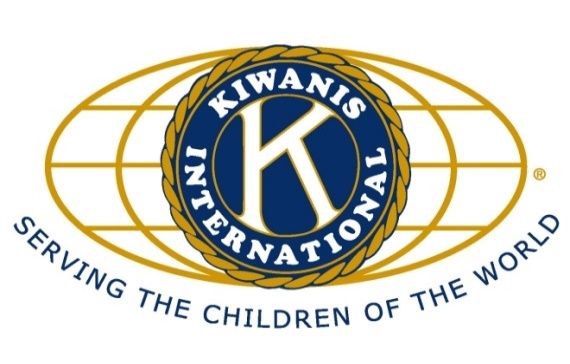 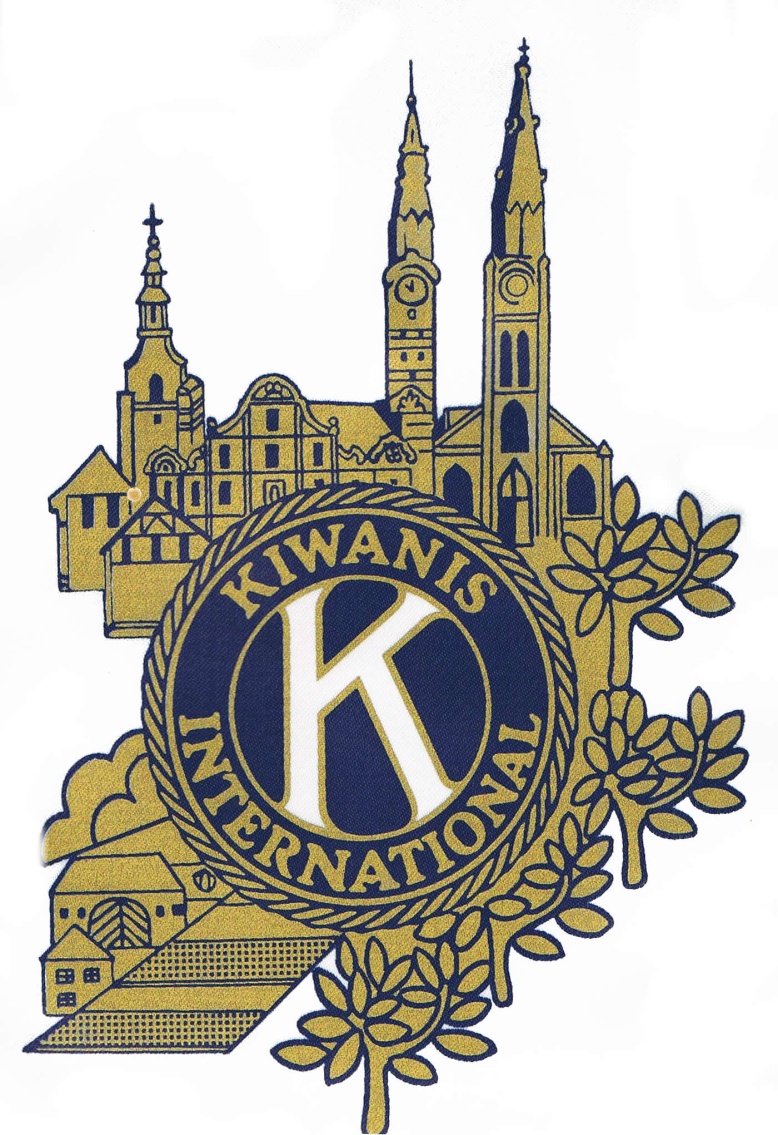                             CLUBGESCHIEDENISversie 01.06.2022   Redactie : Kris Geelen         HOUDSOPGAVEI.	KIWANIS INTERNATIONAL	21.	Wat is Kiwanis International?	22.	Oprichting en uitbreiding	33.	Structuur  van Kiwanis International	4a. 	Bestuursorganen van Kiwanis International :	4b.	    Kiwanis International is verdeeld in federaties en districten.	5c.	    De Divisies als onderdeel van het District	64.	De structuren van een club	7a.	   Het Directie Comité	7b. 	De Vergaderingen	7c. 	De Clubstatuten & overige Publicaties	7II.	ONZE CLUB - ONTSTAAN & LEDEN	91	Onze Geschiedenis	92	Onze leden	13a.	Volledige Ledenlijst  (chronologie & anciënniteit)	13b.	Huidige Ledenlijst ( volgens anciënniteit en huidig beroep)	15III.	ONZE CLUB - BESTUURSFUNKTIES	221.	Inleiding	222.	Bestuursfuncties	223.    Directeurs.	23IV.	ONZE CLUB - COMITE  WERKING	251. Statutaire Comités	252. Comités ad hoc	293. De Comités en hun voorzitters	30V.	ONZE CLUB - SOCIALE AKTIES	321. Lokale Service projecten.	322. Nationaal project Special Olympics Belgium (SOB)	353. Internationale Projecten	364. Culturele projecten.	375. Historiek Fundraising & Sociale Reserves.	37I.	KIWANIS INTERNATIONAL1.	Wat is Kiwanis International?	a.	Kiwanis International is een wereldorganisatie van lokale serviceclubs, wiens leden  bestaan uit personen van goede zeden, representatief in hun beroep en de plaatselijke gemeenschap, met verantwoordelijkheidszin en die,samen, onder het teken van de vriendschap en de verdraagzaamheid,  gemeenschappelijke doelstellingen nastreven om een betere gemeenschap op te bouwen,een gemeenschappelijk verlangen hebben zich met nuttige taken te belasten en werkelijke vriendschapsbanden te smeden met mensen van een zelfde levensopvatting.		Het devies van Kiwanis International luidde gedurende 85 jaar (van 1920 tot 2005) "we build" of "wij bouwen", maar werd tijdens de Internationale Conventie van Honolulu in 2005 vervangen door:					SERVING THE CDREN OF THE WORLDHiermede hebben de leden de nadruk willen leggen op het feit dat de toekomst van de mensheid gewaarborgd wordt door de komende generaties, als zij opgroeien in wereld die waarborgen biedt voor gezondheid, geborgenheid, geweldloosheid en opvoeding.		De gulden regel is "Behandel een ander zoals U zelf door hem behandeld wilt worden". Alhoewel dit wat bijbels klinkt, moet er de nadruk op gelegd worden dat Kiwanis pluralistisch is, en mensen verwelkomt van allerlei levensopvattingen.	b.	Kiwanis International heeft zes fundamentele objectieven en grondbeginselen. Zij moeten tot gids dienen voor elke Kiwaniër in zijn activiteit, overal ter wereld. Zij vormen dus de fundamenten waarop de hele organisatie steunt. De zes objectieven van Kiwanis International zijn:Het stellen van menselijke en geestelijke waarden boven de materiële. Het aanmoedigen van de dagelijkse toepassing van de Gulden regel: "Behandel een ander zoals je zelf door hem behandeld wilt worden".Het bevorderen van de aanvaarding en toepassing van hogere sociale, zakelijke en beroepsmatige maatstaven.Het tot stand brengen, door woord en daad, van een meer ontwikkelde, meer actieve en meer dienstvaardige maatschappij.Het vinden, langs de Kiwanis club om, van de weg naar duurzame vriendschap, naar onbaatzuchtige dienstverlening en naar het uitbouwen van een betere samenleving.Het samenwerken om gezonde opvattingen en edele idealen na te streven en in stand te houden, die meer eerlijkheid, rechtvaardigheid, vaderlandsliefde en "goede wil" met zich brengen.	c.	Kiwaniërs zijn dus mensen van goede wil, vastbesloten te bouwen aan een betere wereld. Door het dragen van het "K" embleem tonen zij hun bereidheid hun verantwoordelijkheden tegenover hun gemeenschappen op te nemen, en te leven volgens hun grote principes.		De Kiwaniër vervult samen met zijn vrienden van de club bijkomende taken die niet kunnen verwezenlijkt worden door een alleenstaand persoon. Hij drukt vrijelijk zijn persoonlijke mening uit met respect voor de mening van anderen.2.	Oprichting en uitbreidinga. De eerste Kiwanis club ontving haar charter op 21 januari  de stad Detroit in de USA. (Kiwanis International vierde dus in 2015 haar eeuwfeest!) Het initiatief hiertoe werd genomen door de zakenman Allan S. Browne. Bij het prille begin werd er enkel aan commerciële relaties tussen de leden van de club gedacht, maar nog voor het einde van het eerste jaar veranderden de doelstellingen in de huidige richting van service of dienstverlening. Kiwanis is één van de drie grote  internationale serviceclubs. Rotary werd gesticht in 1905 en Lions in 1917, zodat Kiwanis International de tweede oudste service organisatie van de wereld is. De naam komt van het Indiaanse woord "nunkeewannis" van de Occhipewstam in Michigan. Er is altijd heel wat discussie geweest over wat nu juist de betekenis daarvan is maar het zou neerkomen op: “laat ons in contact treden" of  "laat     
                                                         ons samenwerken".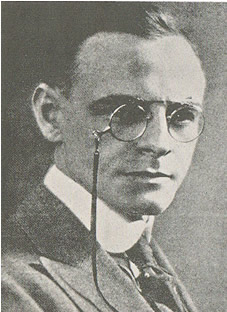            Kiwanis International is wel niet de grootste van deze drie serviceclubs. Dit kan verklaard worden door het feit dat de organisatie zeer lang beperkt is gebleven tot Noord Amerika (de Verenigde Staten en Canada). Pas in 1962 op de 49ste Conventie van Toronto werd beslist tot mondiale uitbreiding.	b.	In 1963 ontstonden dan de eerste vijf clubs in Mexico, één op de Bahamas en de eerste zeven clubs in Europa. Eerst kwam de club van Wenen en dan die van Bazel. Op 9 april 1963 werd de eerste Belgische Kiwanis club gesticht in Brussel,  zodat België de zevende Kiwanis natie in de wereld werd. Frankrijk volgde als zeventiende land met de stichting in 1965 van de club van Metz. In 1969 volgde Luxemburg als 30ste en in 1974 Monaco als 41ste. Wij vermelden deze landen omdat ze tot op 1 oktober 1996 samen een District vormen zoals we verder zullen zien.     Sinds de val van het "IJzeren Gordijn" einde 1989, en de oprichting op 27 mei                1991 van de Kiwanis club Gdansk, begint Kiwanis International zich ook uit te                        	breiden in Oost Europa en werden er de laatste tien jaren ook clubs opgericht in 	Polen, Hongarije, Tsjechië, Slowakije, de Baltische Staten, de landen van het 	vroegere    Joegoslavië, Rusland, Roemenië en Bulgarije. In oktober 2005 was het vooruitzicht positief voor de stichting van districten in  Polen en Tsjechië-Slowakije en er werd verwacht dat ook Hongarije en Roemenië zeer binnenkort deze stap zouden zetten.  Dit blijkt echter moeilijker dan verwacht.  Daarom heeft de Europese Federatie thans een procedure op gang gebracht, waarbij de bestaande Europese districten landen in Europa steunen in hun inspanning tot groei en de uitbouw van nieuwe districten. Ons district heeft de verantwoordelijkheid aanvaard de Kiwanis International organisatie verder uit te bouwen in het Verenigd Koninkrijk en in Tsjechië-Slowakije.    Kiwanis International is in 2021 officieel in zowat 80 landen ter wereld aanwezig.Er bestaan nu circa 7.700 clubs met in totaal een goede 200.000 leden. Europa en Azië tellen er ongeveer elk 30.000, zodat het duidelijk is dat Noord Amerika in de organisatie nog steeds de numerieke overhand heeft, al is het ledental daar toch erg aan het dalen. Ze hebben de laatste jaren hun ledenaantal zien halveren! In de rest van de wereld gaat het beter, maar toch ook niet zo schitterend. Onze club draagt het nummer KI 08688 en begint ook zo een beetje aan dit euvel te lijden.3.	Structuur  van Kiwanis International a. 	Bestuursorganen van Kiwanis International : Kiwanis International wordt bestuurd door een "International Board of Trustees", een "International Council" en een "International Convention".De Board of Trustees is het hoogste bestuursorgaan van de organisatie; deze bestuursraad bestaat uit 20 leden, waarvan ook twee Europese Kiwaniers deel uitmaken, die door de clubafgevaardigden op de Europese Conventie worden verkozen.  Onze club had het voorrecht tijdens de periode 2000/2003 één van haar leden, , als lid van de Board of Trustees te mogen tellen. Hij is zelfs kandidaat ‘World President’ geweest. Dit heeft wel niet mogen zijn, maar Herman blijft actief op alle niveaus van de organisatie.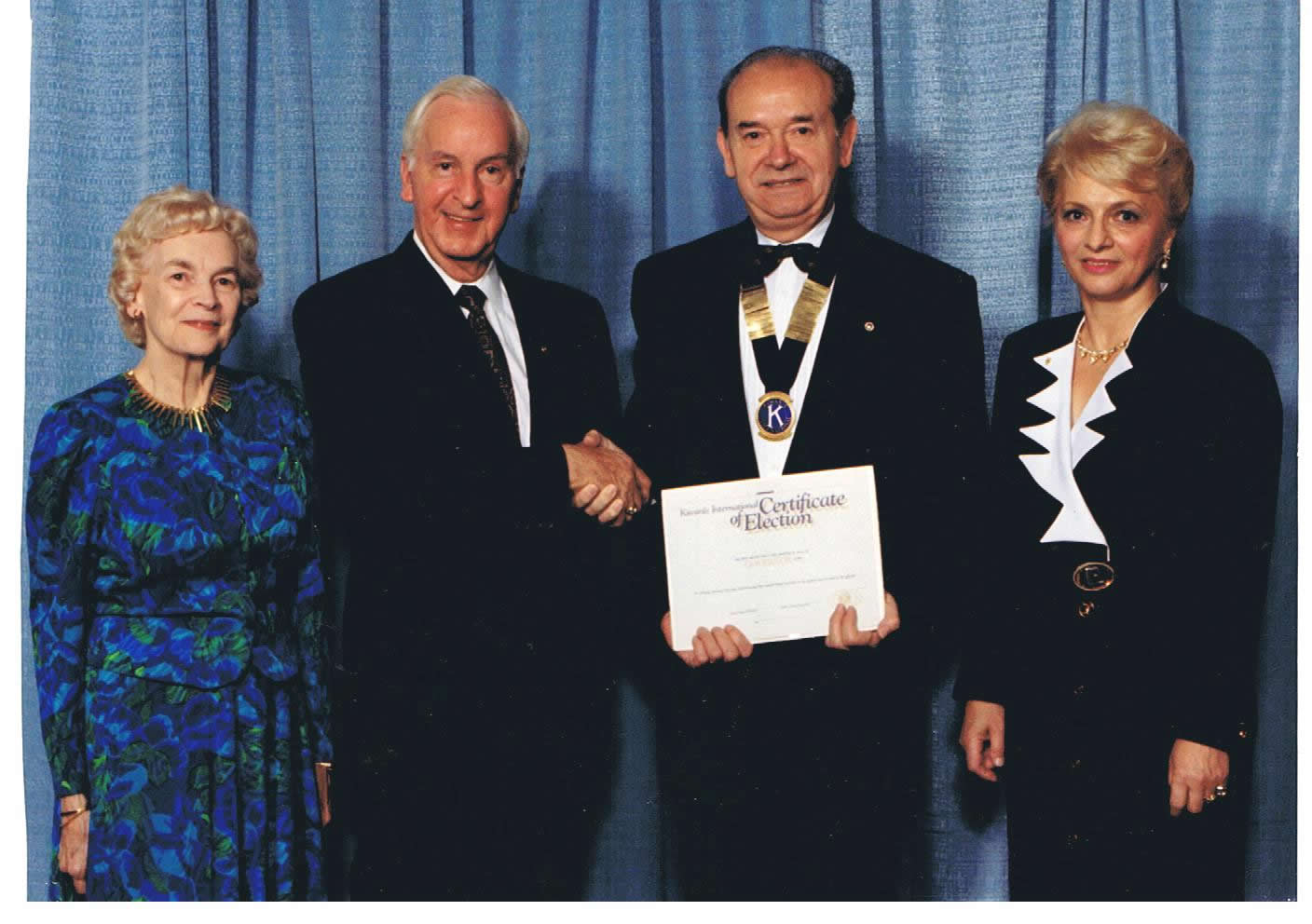 De International Council is een advies- en wetgevend orgaan, waarvan alle district gouverneurs deel uitmaken, en die één maal per jaar samengeroepen wordt.De Internationale Conventie is het hoogste beslissingsorgaan van Kiwanis, waar twee afgevaardigden per Kiwanis club één maal per jaar (einde Juni) de Internationale President van Kiwanis verkiezen en de grondregelen (statuten) van Kiwanis vastleggen en wijzigen.	b.	Kiwanis International is verdeeld in federaties en districten.Onze club behoort tot de Europese Federatie, die de huidige 11 Europese districten groepeert in KIEF (Kiwanis International European Federation).Deze Federatie, opgericht in 1967, wordt bestuurd door een Europese Board, bestaande uit 4 officieren, één secretaris, een penningmeester en de gouverneurs van de Europese districten. Tot twee maal toe heeft Herman Pittomvils de functie van secretaris uitgeoefend, nl. in het ambtsjaar 1997-98 en tijdens de ambtsperiode 2005-2008 (drie jaar). Tussen October 2007 en September 2015 was hij tevens, als “bylaws advisor”, verantwoordelijk voor de juridische aspecten van de federatie. Herman werd tenslotte in april 2015 gevierd voor zijn opmerkelijke Kiwanis carrière, en dit tijdens een Raad van Bestuur van de Europese Federatie in Sint-Truiden. Onze club draagt het nummer EF 0294.ii. Ieder jaar vindt er een Europese Conventie plaats (einde mei - begin juni), waar de Europese clubs vertegenwoordigd zijn door drie afgevaardigden, die overgaan tot de verkiezing van de Europese President en de Europese “trustees” in het Internationaal Bestuur van Kiwanis International. Onze club hoort tevens ook thuis in het District Belgium-Luxemburg.Historisch ontstond in 1966 het district Benelux-France-Monaco, dat behouden bleef tot 1 oktober 1986, datum waarop Nederland een afzonderlijk district ging vormen en het district BFLM ontstond. Om praktische en organisatorische redenen werd door Kiwanis International beslist om het District BFLM vanaf 01 Oktober 1996 op te splitsen in een District België-Luxemburg en een District Frankrijk-Monaco.Jaarlijks heeft er een District Congres plaats, waaraan iedere club moet deelnemen met drie afgevaardigden.  Deze gaan over tot de verkiezing van de Gouverneur Elect en nemen beslissingen van financiële en statutaire aard.Qua anciënniteit is onze club de 38ste van het District Belgium-Luxemburg op een huidig totaal van 180 clubs. Het District telt nu ongeveer 4200 leden.   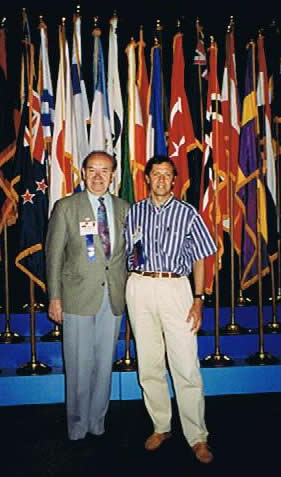       3) Aan het hoofd van een District staat een Gouverneur. Deze wordt jaarlijks op het District Congres, waarop alle clubs door drie afgevaardigden vertegenwoordigd zijn, verkozen voor een periode van één  jaar. Onze club heeft de eer gehad om de Gouverneur voor het Kiwanis jaar 1993- de persoon van  te mogen leveren. Onze clubleden Kris Geelen als District Secretaris en  als District Penningmeester vormden hierbij zijn voornaamste medewerkers. De club van Sint-Truiden was hierdoor eveneens verantwoordelijk voor de organisatie van het BFLM Districtscongres  Hasselt onder leiding van Herman Beirinckx. We haalden hiermee zelfs de ‘Paris-Match’. In het nummer van 24 november 1994 verscheen een artikel over Kiwanis en op de foto prijkt Herman P. en zijn secretaris met als onderschrift:’ Le gouverneur belge Herman Pittonvils (sic) et son secrétaire général Kris Geelen étaient, en juin dernier, à , pour la Convention internationale des Kiwanis du monde entier’.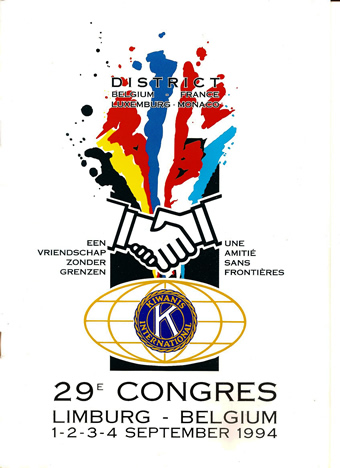 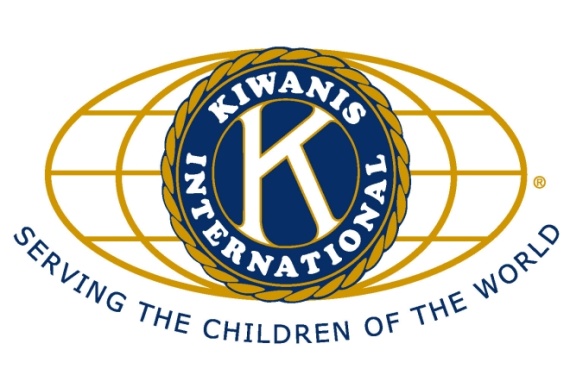 c.	De Divisies als onderdeel van het DistrictHet District Belgium-Luxemburg is verder onderverdeeld in 18 Divisies. Aan het hoofd van een Divisie staat een Luitenant-Gouverneur. De club van Sint-Truiden Haspengouw behoort tot de Divisie nummer 18, Limburg Haspengouw, die samenvalt met Zuid-Limburg. In 1993 werd immers de Divisie Limburg gesplitst. Onze club heeft al vijf maal een Luitenant-Gouverneur geleverd in de persoon van Jos Malcorps (1983-84), Kris Geelen (1994-95), Herman Beirinckx (2000-2001),  (2009-2010) en Patrick Ruppol  (2015-2016). Op Districtsniveau bestaat er een Stichting (Foundation), die de financiële krachten van de Clubs en Divisies in sommige gevallen kan bundelen; jarenlang werd onze Divisie op dit gebied vertegenwoordigd door Jo Meurice. De stichting is onlangs van naam veranderd en heet nu: ‘Kiwanis Childrens Fund’.De Divisie Limburg Haspengouw omvat thans 9 clubs:Borgloon Het GraafschapHasselt De LangemanHasselt HazelaarHasselt Heilewigis (dames club)Sint-Truiden HaspengouwTongeren AmbiorixTongeren Amicitia (dames club)Lanaken Lalinna (dames club)Diepenbeek Vrijheerlijkheid (gemengde club)	           Vroeger ook nog  Tongeren Atuatuca Tungrorum (ontbonden 2005) en				Bilzen Hesbania, te voren Juniorclub (ontbonden 2011).Onze divisie telde nog een andere Kiwanis Junior club, nl. Sint Truiden De Ockeleye, die echter begin oktober 2005 werd ontbonden.Jaarlijks hebben er twee Divisievergaderingen plaats; tijdens de eerste vergadering worden de doelstellingen van de District Gouverneur verduidelijkt; tijdens de tweede vergadering wordt de Luitenant Gouverneur Elect verkozen door de afgevaardigden (drie) van de clubs.Tussen de clubs van de Divisie bestaat een zekere samenwerking,  gecoördineerd door de Lt-Gouverneur, maar voor het grootste gedeelte van zijn werking is de club autonoom, zowel voor zijn fundraising als voor zijn sociale of culturele organisaties, die op plaatselijk vlak plaatsgrijpen. Frequente bezoeken worden wel tussen de clubs onderling afgelegd, niet alleen in de Divisie, maar ook aan verder afgelegen clubs. Een Kiwaniër is altijd welkom op gelijk welke vergadering van gelijk welke club overal ter wereld, van Singapore tot San Francisco en Nieuw-Zeeland toe, waar overal onze fanion aan de muur hangt. Vooral Herman Pittomvils heeft gezorgd voor onze verzameling van meer dan honderd clubvlaggetjes van over de ganse aardbol.4.	De structuren van een club	a.	Het Directie ComitéDe uitvoerende macht van een Kiwanis club ligt bij het “Directie Comité”, dat bestaat uit de clubvoorzitter, de clubsecretaris, de clubpenningmeester, de voorzitter elect en de "past"-voorzitter. (art. 7 – statuten)  De door de Algemene Vergadering verkozen directeurs, 5 in totaal, en sinds kort ook 3 commissarissen maken eveneens deel uit van het Directie Comité, dat dus uit 13 leden bestaat.  Statutair moet dit comité één maal per maand vergaderen.De voorzitter is de executieve bestuurder. Hij leidt alle vergaderingen van de club en van het directiecomité. Hij vertegenwoordigt de club op alle conventies, congressen en divisievergaderingen, evenals op allerlei manifestaties, waarop de club wordt uitgenodigd. In zijn afwezigheid wordt hij vervangen door de voorzitter elect. (art 6.5 – statuten) De secretaris houdt zich bezig met de administratie van de club. Hij stelt onder andere na iedere vergadering de notulen op (het Kiwanigram), stelt allerlei rapporten op voor divisie en district en voert de briefwisseling van de club. (art. 6.9 - statuten).De penningmeester int de bijdragen en betaalt de rekeningen; hij verzekert het financieel beheer onder de controle van het directie comité. (art. 6.8 – statuten).	b. 	De VergaderingenDe wetgevende macht berust bij de Algemene Vergadering van alle clubleden. (art. 11.2 – statuten). Tijdens deze Algemene Vergaderingen (twee per jaar) gebeuren de verkiezingen van de clubofficieren (april) en de ambtsoverdracht van de bestuursleden (oktober). Statutair gebeuren de clubverkiezingen op de tweede vergadering van april. Hierbij wordt de Voorzitter Elect bevestigd in zijn ambt als Clubvoorzitter; zijn ambtsperiode vangt aan op 1 oktober, volgend op deze bevestiging. Tevens wordt de nieuwe "Voorzitter Elect" gekozen. De secretaris en de penningmeester worden door de voorzitter voor zijn ambtsjaar aangeduid. De Voorzitter stelt ook de voorzitters aan van de verschillende werkcomités. Elke comitévoorzitter stelt dan zijn werkgroep samen en brengt regelmatig verslag uit over zijn activiteiten aan de clubvoorzitter, het directie comité en aan de ganse club tijdens iedere statutaire vergadering.De Kiwanis clubs hebben twee statutaire vergaderingen per maand. Voor onze club vallen deze vergaderingen op de avonden van de tweede en vierde dinsdag van de maand. Het laatste  nieuwe clublokaal (pas ons vierde adres in 35 jaar) is nu de Roosbeekhoeve in Zepperen.	c. 	De Clubstatuten & overige PublicatiesElke club heeft statuten en een huishoudelijk reglement, dat aan de nieuwe leden wordt ter hand gesteld. Sedert 2014 is onze club een rechtspersoonlijkheid; de statuten van deze VZW werden neergelegd op de griffie van de Rechtbank voor Koophandel te Antwerpen op 11 augustus 2014 en gepubliceerd in het Belgisch Staatsblad.Meer details over de District statuten en -verzekeringen vindt men thans in de aparte bijlagen aan de "Directory", een jaarlijkse uitgave van het District, waarin alle clubs en leden zijn opgenomen.Nieuws van het District krijgt ieder lid tweemaandelijks in het "Kiwanis      Magazine". Kris Geelen zorgde hierin 25 jaar lang voor artikels ‘van algemeen    nut’, zodat ook hier onze club goed vertegenwoordigd was. Ter gelegenheid van    het 40 jarig bestaan van de club vergeleek de Worldpresident Elect hem met    reisreporter ‘Kuifje’ omdat de artikels meestal reisverslagen waren.     De club beschikt over de ganse reeks Magazines vanaf het charter. Als besparing is     het aantal nummers nu teruggebracht tot vier, en het aantal gedrukte exemplaren     is nu beperkt tot enkele nummers per club. Iedereen kan het wel op zijn computer    lezen. Na iedere statutaire vergadering krijgt ieder clublid van de secretaris verder via e-mail een digitale kopij van het Kiwanigram dat het verslag van de vergadering bevat. De club beschikt over de volledige reeks verslagen van 1975 tot op vandaag. Vroeger waren die natuurlijk op papier en werden per post opgestuurd aan de leden. Enkel het verslag van de allereerste vergadering van 13 november 1975 ontbreekt. Het kan natuurlijk dat dit nooit gemaakt is. Uiteindelijk hebben we wel foto’s gevonden van deze historische vergadering. We voegen later ook nog een krantenknipseltje bij van 4 mei 1976 over een feest georganiseerd voor de derde leeftijd in het rusthuis ‘Het Meiland’. We hebben nu ook een website, verzorgd door Stefan Meekers.Om de paar jaar levert de club aan haar leden ook een boekje met de geschiedenis van de club, die regelmatig wordt bijgehouden. Het is van de hand van Kris Geelen, en Piet Guttermann en Edwin Dehaes zorgen voor de lay-out. Na zeven uitgaven op papier werd de clubgeschiedenis op onze website gezet. Enkel de leden hebben inzage. De tekst zal regelmatig aangepast worden en is ter gelegenheid van ons veertigjarig bestaan nog eens afgedrukt. Onze club houdt van tradities en juist op de honderdste verjaardag van Kiwanis, op 21 januari 2015, werd dit speciaal gevierd met een ladiesnight. Op de vergadering van 28 februari 2017 werd beslist de club om te vormen tot een ‘vereniging zonder winstoogmerk’. Op 15 december 2017 verscheen de oprichting van  de ‘vzw Kiwanis Sint-Truiden Haspengouw’ in het Belgisch Staatsblad en kreeg de vzw het ondernemingsnummer 0558.934.388.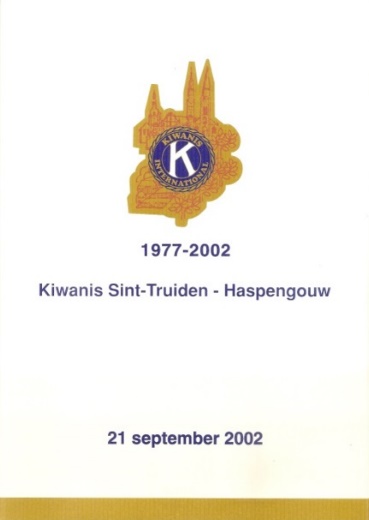 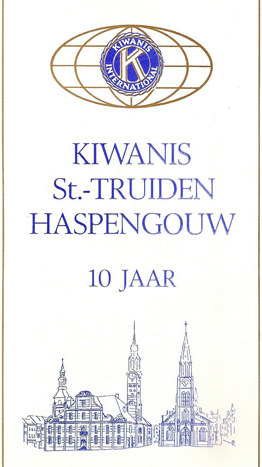 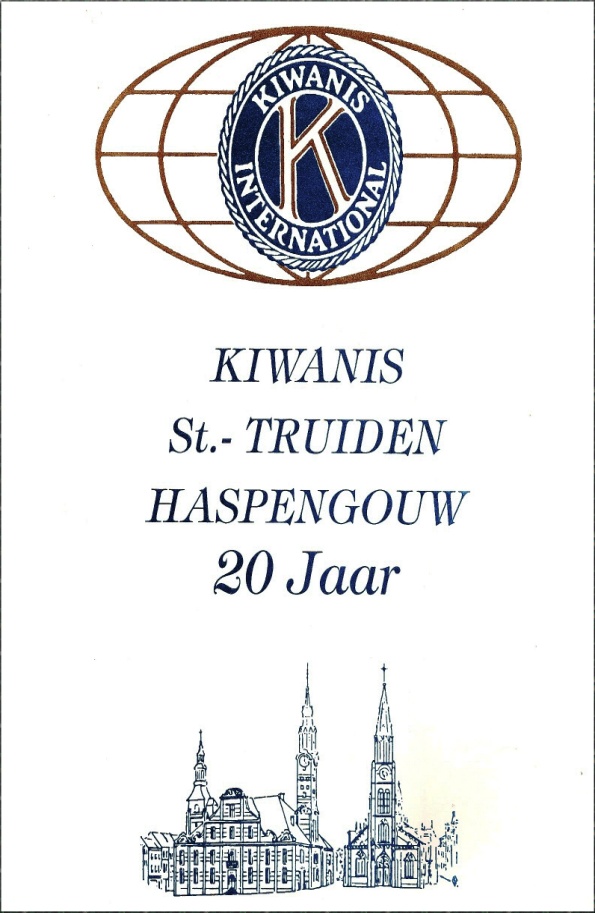 	ONZE CLUB - ONTSTAAN & LEDEN1	Onze Geschiedenis De Aanvang: De geschiedenis van onze club, Sint Truiden Haspengouw, begint op 13 november 1975. Sinds een paar jaar bestond er reeds een eerste Limburgse club: Hasselt De Langeman. Van bij de start van deze club maakten hier ook een vijftal Truienaars deel van uit. Zij zouden de kern vormen voor de toekomstige club van de Sint Truiden. Einde 1975 werden er een drietal proefvergaderingen gehouden in Kermt (Hasselt), waarna de stichtende kern van Sint Truiden voor het eerst samenkomt in Sint-Truiden op 13 januari 1976. De club gaat van start met 13 leden en begint zo aan zijn "preformatie". Als peterclubs treden op, Hasselt de Langeman en Antwerpen van Rijswijck. (In die tijd was er nog geen aparte Divisie Limburg; deze dateert van 1981). Antwerpen Van Rijswijck bestaat wel niet meer.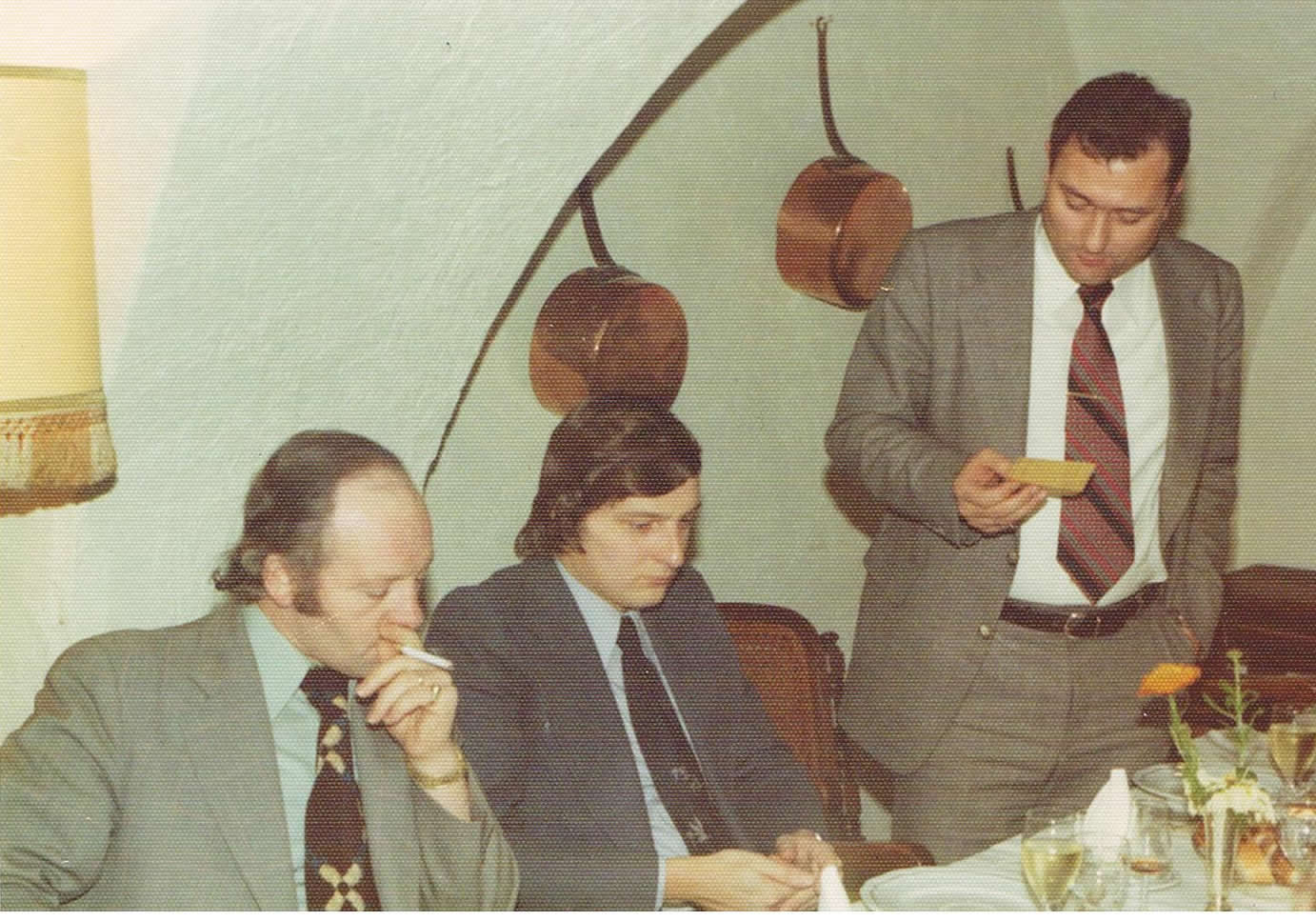 	b.	De Formatie: Op 24 augustus 1976 gaat de club in "formatie" en begint het eerste echte stadium van het Kiwanis clubleven. Buiten de administratieve organisatie van de club wordt ook een sociaal project bepaald. Er zijn  18 leden.	c.	De Organisatie: Op 22 maart 1977 wordt het "organisatiecertificaat" overhandigd. Daarmee is het tweede stadium in de oprichting van de club voltooid. De clubstructuren functioneren en de sociale actie is operationeel. De nu 21 leden mogen het Kiwanis insigne dragen.d. 	 Het Charter: Op 10 september 1977 volgt de officiële 	overhandiging van het 	charter  met    25 leden door toenmalig Gouverneur Fernand Fraikin. Met een 	receptie op het stadhuis en een groot feest in de Manège wordt de officiële en 	definitieve erkenning van de opname van onze club   in de Kiwanis organisatie 	gevierd. Onlangs vonden we nog een krantenknipsel van deze viering.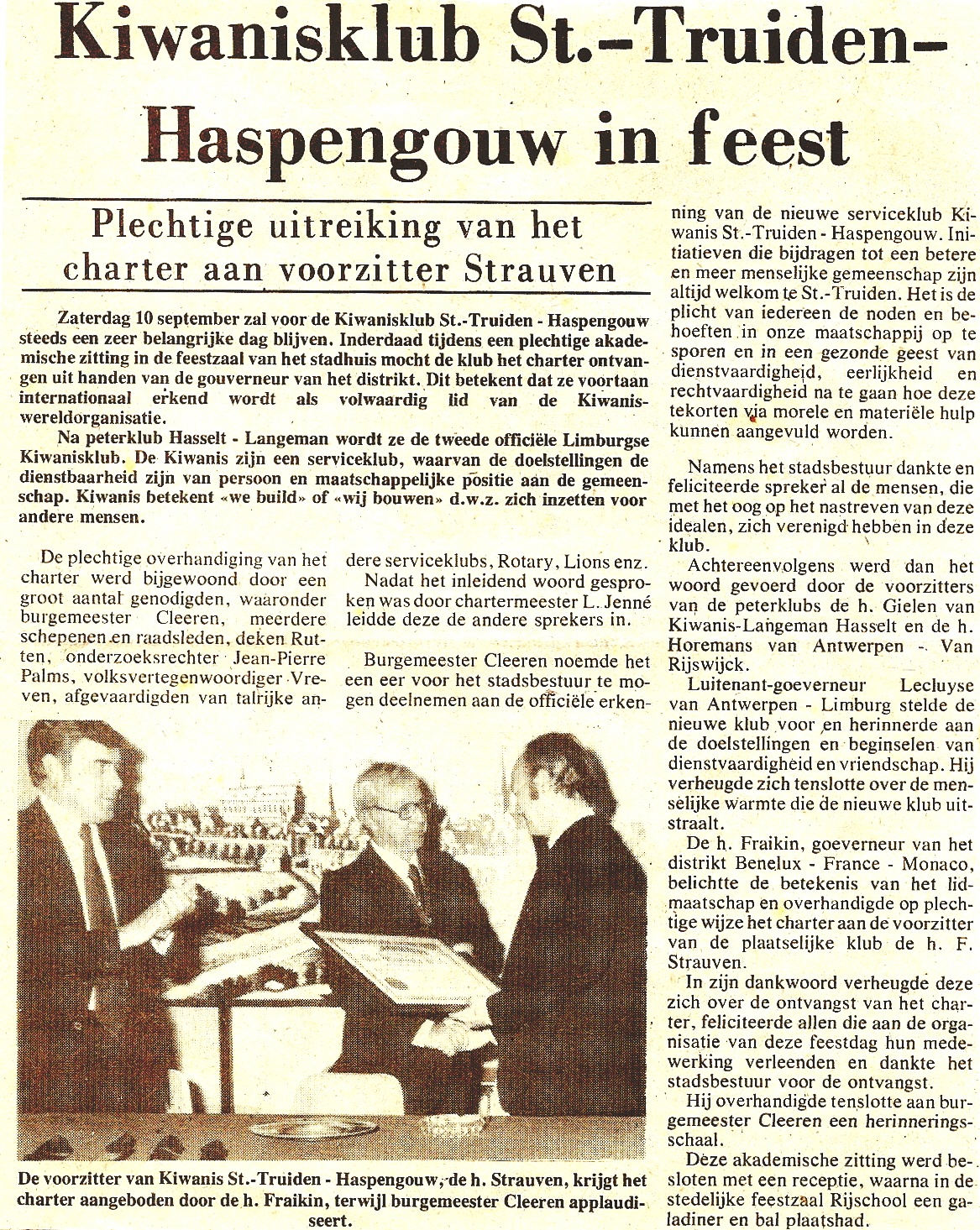 1977Elk lustrum wordt verder met de nodige luister gevierd. Eerste lustrum door  voorzitter Robert THIERIETweede lustrum door voorzitter Erik STASDerde lustrum door voorzitter Vierde lustrum door voorzitter William STULTJENSVijfde lustrum door voorzitter: Jo MEURICEZesde lustrum door voorzitter Raymond VERDING.Zevende lustrum door voorzitter Edwin DEHAES.Achtste lustrum door voorzitter Benny JANSSISNegende lustrum door voorzitter Pascal ARICKX2017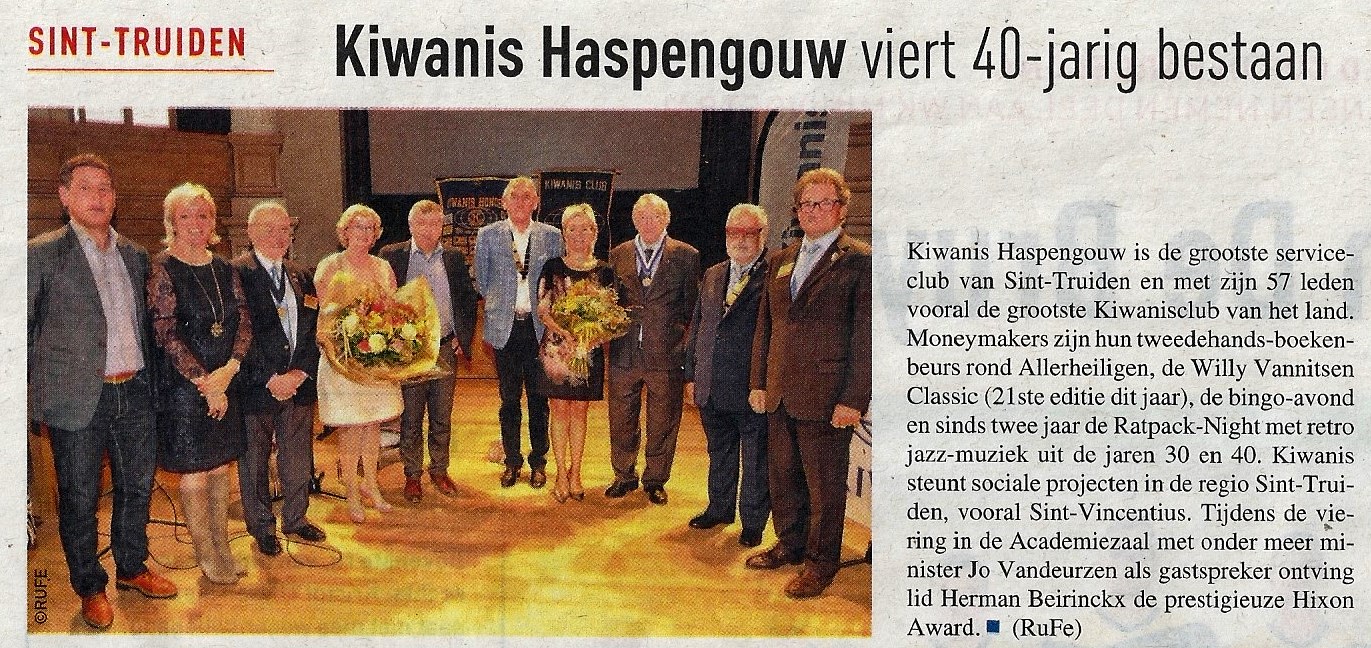 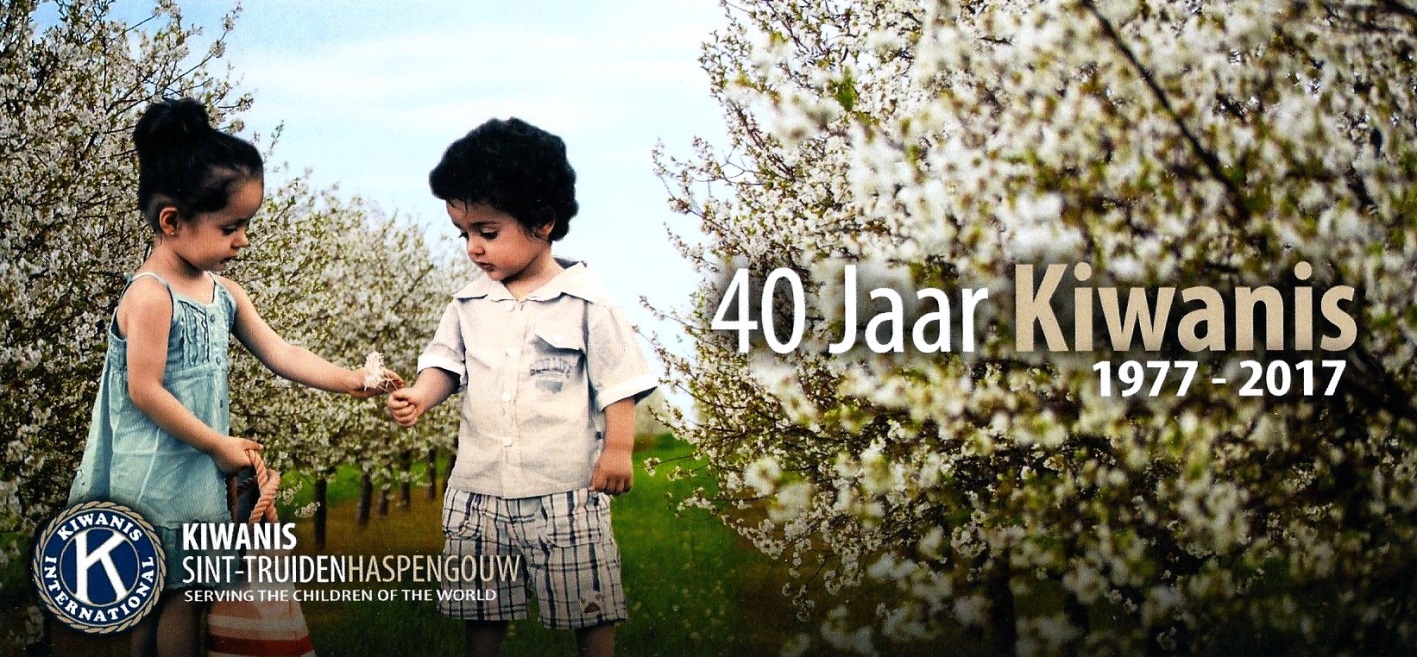                      In 2017 beleefde de club haar veertigste verjaardag. Dit jubileum werd gevierd in de namiddag met een academische zitting in de Academiezaal en ’s avonds met een diner in de Fruitveiling. De speeches werden in de namiddag leuk en professioneel bijeen gepraat door Cynthia Reekmans, TV speakerin en mediafiguur, en ‘s avonds werd het diner opgeluisterd door de bekende zangeres Sabine Tiels. Ook in de Academiezaal was er muziek. Het waren songs uit de jaren zeventig, mooi gebracht door een van onze leden, Dirk Digneffe en zijn collega, begeleid op hun gitaren. Het moet niet altijd klassiek zijn! Er waren heel wat persoonlijkheden aanwezig o.a. minister Van Deurzen en burgemeester Veerle Heeren. Van de Kiwaniskant was de lijst zelfs nog indrukwekkender: Daniël Vigneron (in 2019 Kiwanis wereldpresident), Kris Decorte (in 2019 Kiwanis Europese president), Filip Delanote (Europees ambassadeur van het Kiwanis Childrens Fund, de nieuwe naam van de oude ‘Foundation’), enzovoort. Na onze voorzitter Benny Janssis kwamen die allemaal aan het woord en hadden niets dan lof voor onze club wat toch wel hartverwarmend was. Het meest emotionele moment kwam toen Filip Delanote Herman Beirinckx naar voor riep om hem de ‘Hixson Award’ medaille om de hals te hangen. (George Hixson was de eerste Kiwanispresident) Het is feitelijk een ‘Lifetime achievement award’, een appreciatie voor een lange carrière hard werken voor Kiwanis  Herman was gans van de kaart door deze voor hem totaal onverwachte verrassing die de club hem had bezorgd. Hij had  het wel dubbel en dik verdiend. Hij is pas de tweede man in de club om deze medaille te krijgen. In 2000 heeft Kris Geelen, de toenmalige voorzitter, dat lint ook rond de hals van Herman Pittomvils gehangen, toen als beloning voor zijn impressionante Kiwaniscarrière op verschillende niveaus ver boven die van de club. Op het avondfeest kregen ook alle leden die langer dan 10 jaar lid waren een pin opgespeld voor 45 (Robert Thierie), 40, 35, 30, 25, 20, en 15 jaar lidmaatschap. 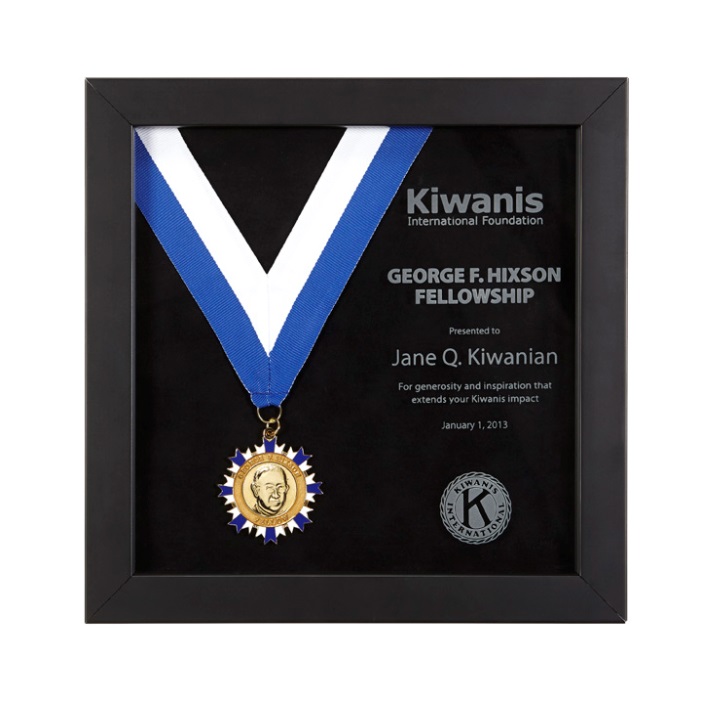 	e.	De Vergaderingen: In het begin vergaderde de club in de "Abtkelder" onder het restaurant Astoria op de hoek van de Grote Markt. De meestal nogal luidruchtige discussies hebben daar onder de gewelven weergalmd tot in 1982. Dan werd er verhuisd naar het restaurant "De Fakkels" in de Stationsstraat. Het decor was nu erg "chic" geworden in dit luxueuze gelambriseerde salon van een "stadspaleis".		Door een verandering van uitbater in 1989, verhuisden wij dat jaar op tweede kerstdag tenslotte naar de "Gebrande Winning", een historische Haspengouwse vierkanthoeve op de Zepperenweg, omgebouwd tot restaurant.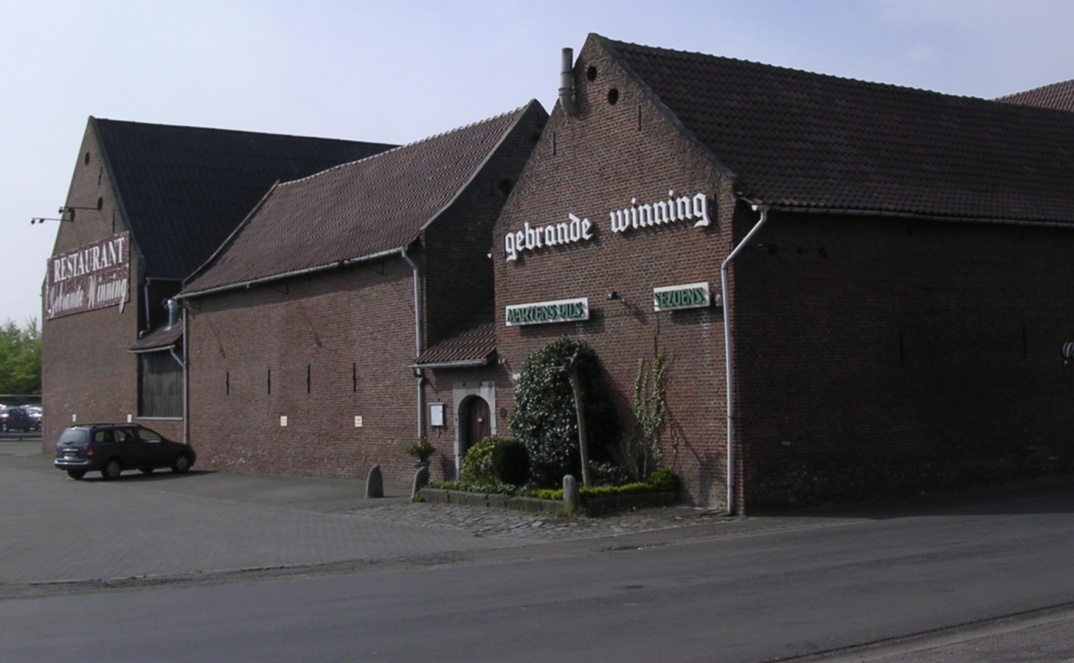           		Na meer dan 20 jaar verhuisden we in 2012 een derde keer, nu naar de                    Roosbeekhoeve  in  Zepperen .
   Vergadering nummer 900 vond plaats op 23/mei/2017 . 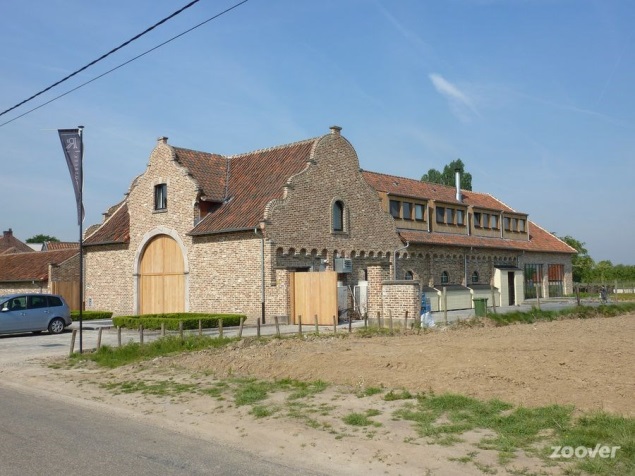 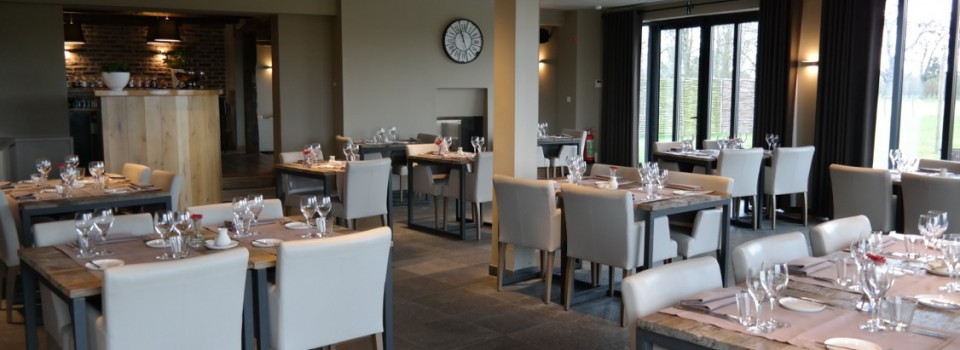 	  f.	 De expansie: Ondertussen groeide de club zowel in jaren als in leden. Ze telt er in 2022 nu 49, waarvan 7 senioren. Ze is een van de grootste clubs van België. Ze werd op haar beurt liefst tien maal peter. Zo hielpen wij bij de organisatie van de clubs van Tienen Hageland, Tongeren Ambiorix, Venlo Jaomerdal, Hannut Geer-Méhaigne, Tongeren Atuatuca Tungrorum, Borgloon Het Graafschap, Hasselt Heilewigis, Antwerpen Brabo en Lanaken Lalinna. Wij hebben zelfs al een ‘kleinkind’, vermits Tienen op zijn beurt Diest Mosterdpot stichtte.  Tongeren Atuatuca Tungrorum bestaat wel jammer genoeg niet meer, en Antwerpen Brabo zieltoogt! In 2005 hielpen wij ook een club in Polen organiseren, namelijk ‘Legnica’, het vroegere Liegnitz in Silezië. Het duurde wel tot 2009 voor hun charter. Rob, Patrick, Herman P. en Erik B. gingen er dat jaar op bezoek. De club kwam echter niet van de grond. De traditie van bij andere clubs op bezoek te gaan is nu jammer genoeg stilletjes aan het verdwijnen.2	Onze leden	a.	Volledige Ledenlijst  (chronologie & anciënniteit)		1)	Stichtende leden			1)	Robert		Thierie		          Lid van 28.04.72 tot 12.10.21 			2)	Nic		Blondeel		Lid van 16.05.72 tot 11.07.78			3)	Frans		Strauven		Lid van 06.02.73 tot 01.10.95									Overleden op 29.08.2003			4)	Jos		Malcorps		Lid van 05.05.74 tot 12.10.21 			5)	Jos		Verboven		Lid sinds 03.09.74  									Overleden op 15.03.2013			Bovenvermelde leden waren reeds lid van de Kiwanis club van Hasselt. 			6)	Herman	Beirinckx		Lid sinds 13.11.75 									Overleden op 04.10.2017			7)	Marcel		Degeneffe		Lid sinds 13.11.75  									Overleden op 25.10.2006			8)	Paul		Dehairs		Lid van 13.11.75 tot 25.11.80									opnieuw lid sinds 08.04.97									Overleden op  24.04.1999			9)	Jos		Jacobs			Lid van 13.11.75 tot 08.06.10									Overleden 14.08.2015			10)	Robert		Jonckheere		Lid van 13.11.75 tot 12.10.21 			11)	Guy		Nuytemans		Lid van 13.11.75 tot 25.08.87			12)	Roland		THIERIE		Lid sinds 13.11.75 			13)	Jos		Vandenborne 		Lid van 13.11.75 tot 13.01.76			Bovenvermelde leden staan alfabetisch gerangschikt. Zij waren allen aanwezig op de eerste proefvergadering van 13 november 1975.		2)	Preformatie		13.01.76			14)	Jacques 	Schoofs		Lid van 10.02.76 tot 14.10.86			15)	Piet		GUTTERMANN		Lid sinds 13.04.76  			16)	Luc		JENNE	 		Lid sinds 13.04.76  			17)	Jan		Hoeven		Lid sinds 11.05.76 									Overleden op 10.05.1997 			3)	Formatie		24.08.76			18)			Lid sinds 04.09.76  			19)	Frans		Schoofs		Lid van 23.11.76 tot 24.05.88			20)	Guido		Schoofs		Lid van 23.11.76 tot 26.04.77		4)	Organisatie		22.03.77			21)	Rik		DE GHT		Lid sinds 12.04.77  			22)	Camille		Goossens		Lid sinds 09.08.77  									Overleden op 01.12.2018			23)	Herman	PITTOMVILS		Lid sinds 23.08.77  		5)	Charter		10.09.77			24)	Jean		Delwaide		Lid van 11.04.78 tot 30.10.79			25)	Erik		STAS			Lid sinds 27.06.78  			26)	Paul		Steels			Lid van 26.12.78 tot 08.10.91			27)	Luc		Corluy			Lid van 08.05.79 tot 26.08.80			28)	Maurice	Deboo			Lid van 12.06.79 tot 09.09.80			29)	Jan		Wijnhoven		Lid sinds 12.06.79  									Overleden op 03.01.2019			30)	Paul		Nijskens		Lid van 10.07.79  tot 10.07.19			31)	Marcel  	Purnal			Lid sinds 26.02.80  									Overleden op 14.02.2019			32)	Hugo		Robijns		           Lid van 08.04.80 tot 08.10.85			33)	Jos		HANNES		Lid sinds 24.11.81  			34)	Louis		MIEVIS			Lid sinds 27.04.82  			35)	Michel		DELTOUR		Lid sinds 14.09.82  			36)	Gerard		Buteneers		Lid van 28.06.83 tot 08.10.91			37)	Michel		TOP			Lid sinds 27.12.83  			38)	Hugo		Lismont		Lid van 10.07.84 tot 24.09.96			39)	Tony		Fisette			Lid van 08.10.85 tot 10.03.87			40)	Jo		MEURICE		Lid sinds 09.09.86  			41)	Kris		GEELEN		Lid sinds 23.09.86  			42)	Eric		BALDEWIJNS		Lid sinds 14.10.86  			43)	Isi		FRANSIS		Lid sinds 12.07.88  			44)	Hugo		Dubois			Lid van 23.08.88 tot 23.05.00			45)	Erwin		LAMBEETS		Lid sinds 11.10.88  			46)			Lid sinds 27.06.89  			47)	Raymond	Verding		Lid van 22.05.90 tot 14.06.11			48)	Bob		BELET			Lid sinds 25.09.90  			49)	Karel		SWELDENS		Lid sinds 09.10.90  			50)	Patrick		RUPPOL		Lid sinds 08.11.94  			51)	Johan		VANDERVELDEN	Lid sinds 28.02.95  			52)	Robrecht	JANSSENS		Lid sinds 14.03.95  			53)	Michel		DELORGE		Lid sinds 10.10.95  			54)	Jo		Beirinckx		Lid van 09.12.95 tot 23.01.07			55)      Ro		SMEYERS		Lid sinds 12.02.96  			56)      Leo		KRETZERS		Lid sinds 16.12.96  			57)	Norbert	STAS			Lid sinds 25.02.97  			58)	Edwin		DEHAES		Lid sinds 27.04.99  			59)	Rob		VISSER		Lid sinds 28.12.99  			60) 	Luc		Vroninks		Lid van 23.05.00 tot 24.09.02			61)	Johan		BOELEN		Lid sinds 01.01.01 			62)	Benny		JANSSIS		Lid sinds 13.02.01 			63)	Stefan		MEEKERS		Lid sinds 23.03.04 			64)	Raf		VERBOVEN		Lid sinds 14.06.05 			65)      Michael 	Savenay		Lid van 10.04.07 tot 17.02.09			66)	Dimitri		LOWETTE		Lid sinds 26.08.08  			67)	Stefan  	VANWEDDINGEN	Lid sinds 11.11.08   			68)	Peter		Nijskens		Lid van 10.02.09 tot 17.08.20			69)	Bob		Magotteaux		Lid van 26.05.09 tot 13.10.15  			70)	Eddy		Mulleners		Lid van 22.12.09 tot 13.10.15  			71)	Marc		VREYS			Lid sinds 14.09.10   			72)	Bernhard	PATERNOTTE		Lid sinds 14.12.10  			73)	Luc		VAN DEN BERGH	Lid sinds 08.03.11  			74)	Johan		VANDENBORNE	Lid sinds 14.06.11  			75)	Dirk		DIGNEFFE		Lid sinds 27.09.11  			76)	Pascal		ARICKX		Lid sinds 27.03.12				77)	Peter 		LOWETTE		Lid sinds 27.03.12			78)	Paul		Knaepen		Lid van 09.04.13 tot 28.08.18			79)	Tom		Raepers 		Lid van 11.06.13 tot 17.08.20			80)	Pascal		BREPOELS		Lid sinds 10.09.13			81)	Koen		BERTELOOT		Lid sinds 09.12.14			82)	Reginald	Lycke			Lid van 09.12.14 tot 25.09.18			83)	Luc		Bels			Lid van 23.08.16 tot 14.03.17			84)	Erwin		Willems		Lid van 11.10.16 tot 25.09.18			85)	John 		Smeyers		Lid van 13.12.16 tot 22.06.21			86)	Raf		SWARTENBROECKX	Lid sinds 13.03.18			87)	Jean-Paul	VELAERS		Lid sinds 25.09.18		88)	Jo 		ZEEGERS		Lid sinds 27.08.19		89)	Steven		CARMEN		Lid sinds 26.04.22		90)	Dimitri		TIMMERMANS		Lid sinds 26.04.22		91)	Tom		VANGROOTLOON	Lid sinds 24.05.22Door het ouder worden van de club zijn hiervan nu 7 ‘senior’ leden: 			Louis MIEVIS (jun 2006)			Isi FRANSIS (jan 2011)					Roland THIERIE (juli 2015)					Kris GEELEN (jan 2016)					Michel DELTOUR (april 2018)						Erwin LAMBEETS (november 2019)					Karel SWELDENS (november 2021)							In de volgende lijst hebben ze een asterisk achter hun naam. Ze hebben helemaal dezelfde rechten en plichten als de andere leden, behalve wat het aantal bij te wonen vergaderingen betreft. Een tweede gevolg van het ouder worden is het  feit dat er met Stefan Meekers en Raf Verboven reeds een tweede generatie Kiwaniërs is aangetreden.b.	Huidige Ledenlijst ( volgens anciënniteit en huidig beroep)		01)	Roland THIERIE*		:	Controller o.r.		02)			:	Tandarts o.r.		03)	Luc JENNE			:	Advocaat o.r.		04)			:	Zaakvoerder Fruitbedrijf o.r.		05)	Rik DE GHT		:	Geneesheer Neuroloog o.r.		06)	Herman PITTOMVILS	  	:	Admin. & Fin. Directeur o.r.		07)	Erik STAS			:	Architect o.r.		08)	Jos HANNES			:	Geneesheer Psychiater o.r.		09)	Louis MIEVIS*			:	Ingenieur o.r.		10)	Michel DELTOUR*		:	Controller o.r.		11)				:	Officier Vlieger o.r.		12)	Jo MEURICE			:	Administratief Directeur o.r.		13)	Kris GEELEN*			:	Militair dokter o.r.		14)	Eric BALDEWIJNS		:	Zaakvoerder		15)	Isi FRANSIS*			:	Ingenieur Hoogleraar o.r. 		16)	Erwin LAMBEETS*		:	Tandarts		17)			:	Afgevaardigde Bestuurder o.r.		18)	Bob BELET			:	Manager o.r		19)	Karel SWELDENS*		:	Lic. Lich. Opvoeding en Kiné o.r.		20)	Patrick RUPPOL		:	Pedagoog		21)	Johan VANDERVELDEN	:	Huisarts		22)	Robrecht JANSSENS		:	Apotheker-Bioloog o.r.		23)	Michel DELORGE		:	Autodealer o.r.		24)	Roald SMEYERS		:	Apotheker o.r.		25)	Leo KRETZERS		:	Licentiaat Kiné		26)	Norbert STAS			:	Journalist o.r		27)			:	Aankoper o.r.		28)				:	Interventie-Radioloog		29)	Johan BOELEN			:	Bankdirecteur		30)	Benny JANSSIS		:	Verzekeringsmakelaar		31)	Stefan	MEEKERS		:	Apotheker		32)	Raf VERBOVEN		:	Handelaar-Zaakvoerder		33)	Dimitri LOWETTE		:	Osteopaat		34)	Stefan VANWEDDINGEN	:	Vastgoedmakelaar		35)	Marc VREYS			:	Verzekeringsagent		36)	Bernhard PATERNOTTE	:	Architect		37)	Luc VAN DEN BERGH  	:	Gastro-Enteroloog		38)	Johan VANDENBORNE	:	Preventieambtenaar		39)	Dirk DIGNEFFE		:	Boekhouder-Fiscalist		40)	Pascal ARICKX			:	Vastgoedagent		41)	Peter LOWETTE		:	Handelaar		42)	Pascal BREPOELS		:	Militair		43)	Koen BERTELOOT		:	Manager		44)	Raf SWARTENBROECKX	:	Ondernemer					45)	Jean-Paul VELAERS		:	Vertegenwoordiger		46)	Jo ZEEGERS			:	Zelfstandige		47)	Steven CARMEN		:	Standenbouwer		48)	Dimitri TIMMERMANS		:	Notaris 		49)	Tom VANGROOTLOON	:	Financieel directeurIk zou op deze bladzijde nog wat plaats moeten laten want ik heb niet de indruk dat de groei van de club hier gaat stoppen! We moeten in ieder geval blijven aan aanwerving denken, al zijn we een van de grootste clubs van het District. Over de jaren verloren we toch veertig leden waarvan jammer genoeg tien door overlijden. Tussen de dertig ontslagen waren er wel een derde die minder dan 2 jaar lid waren. Het grootste deel voelden zich goed in de club en bleven lang tot zeer lang lid. Dat schreef ik enkele jaren geleden. De laatste vier jaar verloren we nu nog eens veertien leden door overlijden of ontslag en er kwamen er niet veel meer bij. Van ons maximum aantal leden van 57 zijn we nu gezakt tot 49. Als die trend zich zo verder zet heeft de club bij haar gouden jubileum in 2027 misschien zelfs geen 30 actieve leden meer als er niet snel aan ledenwerving gewerkt wordt! Dit is stilaan toch doorgedrongen en de oproep is gelanceerd. Marc Vreys, Peter Lowette en Reginals Lycke hebben ondertussen alle huidige leden vereeuwigd op foto. Hieronder dus de fotogalerij in alfabetische volgorde. 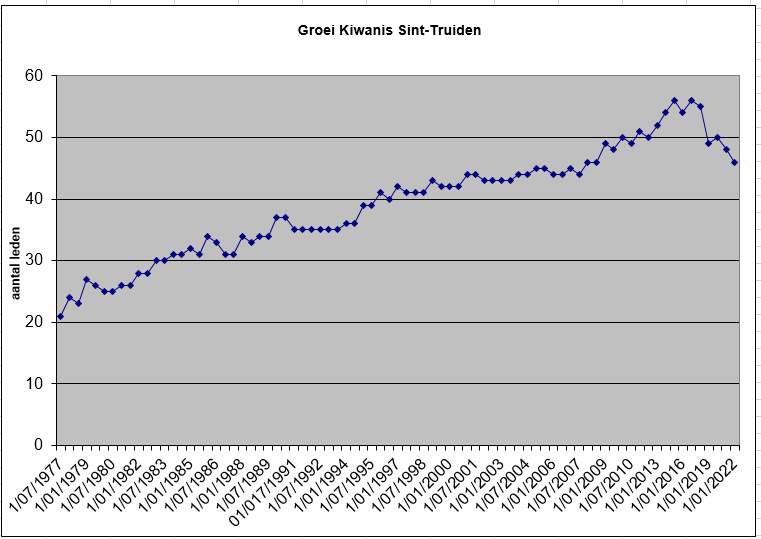 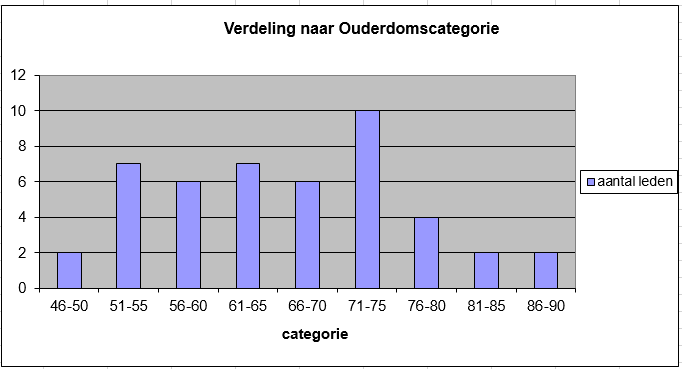     III. ONZE CLUB -BESTUURFUNKTIESInleidingDe functies van het Directie Comité werden reeds hoger beschreven. Hieronder de lijst van de leden die deze ambten hebben bekleed. Als voorzitter is ieder lid, dat in orde is met zijn Kiwanis verplichtingen, verkiesbaar, behalve de clubvoorzitters van de laatste vijf jaar. De secretaris en penningmeester worden aangezocht door de clubvoorzitter en kunnen meerdere jaren functioneren. De voorzitter elect wordt één  jaar voor de aanvang van zijn voorzitterschap gekozen, zodat hij rustig de tijd heeft om zich op zijn jaar voor te bereiden.Bestuursfuncties			Voorzitter		Secretaris		Penningmeester	75/76 		Frans Strauven	Paul Dehairs			76/77 	Frans Strauven	Paul Dehairs			77/78		Frans Strauven	Paul Dehairs			78/79 		Jos Malcorps		Paul Dehairs			79/80 		Jos Jacobs		Paul Dehairs			80/81			Robert Jonckheere		81/82 	Robert Thierie	Robert Jonckheere	Herman Pittomvils	82/83 		Jos Verboven		Luc Jenné			83/84 		Camille Goossens	Luc Jenné			84/85		Herman Pittomvils	Erik Stas		Gerard Buteneers	85/86		Robert Jonckheere	Marcel Purnal		Gerard Buteneers	86/87 	Erik Stas		Louis Mievis		Roland Thierie	87/88 			Kris Geelen			88/89 		Marcel Purnal		Kris Geelen			89/90 		Luc Jenné		Kris Geelen		Roland Thierie	90/91 		Rik De Vooght		Kris Geelen		Jo Meurice	91/92 		Kris Geelen		Jo Meurice	92/93 			Jos Hannes		Jan Hoeven	93/94 				Isi Fransis		Jan Hoeven	94/95 		Louis Mievis			Jan Hoeven	95/96 				Herman Beirinckx		96/97		William Stultjens	Herman Beirinckx		97/98		Jos Hannes			Roland Thierie	98/99		Karel Sweldens	Norbert Stas			99/2000	Kris Geelen		Norbert Stas			2000/01		           Norbert Stas				2001/02	Jo Meurice				Roland Thierie	2002/03	Erwin Lambeets			Roland Thierie	2003/04	Isi Fransis				Roland Thierie	2004/05	Robert Belet				Roland Thierie	2005/06	Eric Baldewijns			Roland Thierie	2006/07	Raymond Verding			Roland Thierie	2007/08	Leo Kretzers		Stefan Meekers		2008/09	Patrick Ruppol		Stefan Meekers		2009/10			Stefan Meekers		2010/11	Johan Vandervelden	Bob Magotteaux	Eddy Mulleners	2011/12		Bob Magotteaux	Eddy Mulleners	2012/13	Ro Smeyers		Edwin Dehaes		Eddy Mulleners	2013/14	Norbert Stas		Edwin Dehaes		Dirk Digneffe	2014/15	Michel Delorge	           Edwin Dehaes		Dirk Digneffe	2015/16	Robrecht Janssens	Johan Vandervelden   Edwin Dehaes		2016/17	Benny Janssis	Stefan Meekers	Edwin Dehaes	2017/18	Stefan Meekers	Pascal Brepoels	Edwin Dehaes	2018/19	Marc Vreys		Pascal Brepoels	Edwin Dehaes	2019/20	Luc Vandenbergh	Koen Berteloot	Edwin Dehaes	2020/21	Idem wegens pandemie           2021/22	Pascal Arickx	Koen Berteloot	Edwin DehaesOp te merken valt dat de functie van Penningmeester 22 keer met onverdroten ijver door dezelfde persoon, , is ingevuld. Ook in de functie van secretaris komt regelmatig een zekere continuïteit voor. Norbert Stas en Stephan Meekers waren drie, Herman Beirinckx en Koen Berteloot vier, Paul Dehairs en Kris Geelen vijf, en  negen(!) keer secretaris (hij wordt ook in 21-22 voor de tiende keer penningmeester). Een van hun belangrijkste taken is het opstellen van het verslag van de vergaderingen, het ‘Kiwanigram’. Het nummer bij het begin van het zevende lustrum van de club was 777 (het nummer met een wat slechte reputatie, 666, dateert van eind augustus 2006). Het exemplaar van 22/11/2016 draagt het nummer 888 ! Het nummer 999 is voorzien tegen eind 2022. Sinds Oktober 2000 heeft Norbert Stas het elektronisch verslag ingevoerd. In 2020 en 2021 zijn er twee keer een reeks vergaderingen en dus ook Kiwanigrams weggevallen wegens de corona pandemie. Edwin Dehaes heeft deze lacunes dan opgevuld met een reeks ‘nieuwsbrieven’. Er waren ook enkele vergaderingen per videoconferentie. In theorie kan na vijf jaar ook een vroegere voorzitter terug de hamer hanteren. Dit is nog niet voorgekomen, en zal, met 12 overblijvende kandidaten, waarschijnlijk ook nog niet zo vlug gebeuren.  We hebben er lang op moeten wachten, maar uiteindelijk heeft de club in Leo Kretzers, Patrick Ruppol en Edwin Dehaes de vermelding ‘Distinguished President’ gekregen van het District, en de club dus ook ‘Distinguished Club’. Wij twijfelen een beetje aan de criteria die het District hier hanteert omdat dat zo lang geduurd heeft! .
3. Directeurs.De directeurs worden jaarlijks verkozen ten getale van drie. Ook hier zijn geen beperkingen van herkiesbaarheid, voor zover aan de andere bepalingen (onverenigbaarheden) van de statuten is voldaan.75/76 	Jos Jacobs		Luc Jenné		Jos Verboven76/77	Jos Jacobs		Luc Jenné		Jos Verboven77/78 	Jos Jacobs		Luc Jenné		Jos Verboven78/79 	Camille Goossens	Luc Jenné		Robert Thierie79/80 	Rik De Vooght		Herman Pittomvils	Robert Thierie80/81 	Rik De Vooght		Herman Pittomvils	Hugo Robijns81/82 		Herman Pittomvils	Jos Verboven82/83 	Piet Guttermann	Herman Pittomvils	Marcel Purnal83/84	Piet Guttermann	Louis Mievis		Marcel Purnal84/85 		Louis Mievis		85/86 	Rik De Vooght		Jos Jacobs		Marcel Purnal86/87	Rik De Vooght		Jos Jacobs		Marcel Purnal87/88 	Rik De Vooght		Herman Pittomvils	Michel Top88/89 	Rik De Vooght		Paul Nijskens		Michel Top89/90 	Paul Nijskens		Vincent Nolens	Michel Top90/91 	Marcel Degeneffe	Jos Malcorps		Michel Top91/92 	Marcel Degeneffe	Camille Goossens	Michel Top92/93	Camille Goossens	Jos Malcorps		Eric Stas93/94 	  	Erwin Lambeets	Jo Meurice94/95 	Hugo Dubois		Jos Jacobs		William Stultjens95/96 		Jos Jacobs		Jo Meurice96/97  Jos Jacobs		Jo Meurice		Vincent NolensIngevolge een statutenwijziging telt onze club sedert het Kiwanisjaar 1997-98 vijf directeurs. In 2014 komt er een nieuwe richtlijn bij: de functie van directeur wordt gelimiteerd tot twee opeenvolgende jaren. 97/98   Jos Jacobs - Camille Goossens - Vincent Nolens - Kris Geelen - Michel Top98/99   Paul Dehairs - Michel Deltour - Vincent Nolens - Jos Jacobs - Herman Beirinckx99/00   Herman Beirinckx-Piet Guttermann- Vincent Nolens- Michel Top- William Stultjens 00/01   Bob Belet - Edwin Dehaes - Leo Kretzers - E.Lambeets - Karel Sweldens01/02   Bob Belet - Michel Delorge - Leo Kretzers - Ro Smeyers - Rob Visser02/03   Rik De Vooght - Kris Geelen - Leo Kretzers - Ro Smeyers - Rob Visser03/04   Michel Delorge - Leo Kretzers - Ro Smeyers - Ray Verding - Rob Visser04/05   Johan Boelen - Michel Delorge - Rik De Vooght - Leo Kretzers - Ro Smeyers  05/06   Michel Deltour - Kris Geelen - Leo Kretzers  - Jo Meurice  - Michel Top 06/07   Michel Delorge - Michel Deltour - Rob Janssens - Pat Ruppol - Raf Verboven 07/08   Michel Delorge - Kris Geelen - Jo Meurice - Roland Thierie - Raf Verboven08/09   Bob Belet - Kris Geelen - Jo Meurice - Karel Sweldens - Raf Verboven09/10   Michel Delorge - Roland Thierie - Jo Meurice - Karel Sweldens - Raf Verboven10/11   Michel Delorge - Kris Geelen - Jo Meurice - Peter Nijskens - Raf Verboven11/12   Michel Delorge - Kris Geelen - Jo Meurice - Peter Nijskens - Raf Verboven 12/13   Johan Boelen - Kris Geelen - Dimitri Lowette - Peter Nijskens - Raf Verboven13/14   Johan Boelen - Kris Geelen – Dimitri Lowette – Peter Nijskens – Raf Verboven14/15	 Pascal Arickx – Bob Magotteaux- Stefan Meekers – Bernhard P. – Luc VDBergh15/16	Pascal Arickx – Johan Boelen – Dirk Dignefffe – Stefan Meekers – Luc VDBergh16/17	Rik Devooght – Peter Nijskens – Tom Raepers – Michel Top – Johan VDBorne17/18  Peter Nijskens – Norbert Stas – Luc VDBergh – Raf Verboven - Erwin Willems 18/19	Pascal Arickx – Luc Jenné – John Smeyers - Norbert Stas – Raf Verboven 19/20  Pascal Brepoels – Dirk Digneffe – John Smeyers – S VanWedd – Rob Visser20/21  Idem wegens pandemie.21/22  Stefan Meekers – B.Paternotte – Norbert Stas – R.Swartenbroeckx – Rob Visser	Recordhouders voor het ogenblik zijn Jos Jacobs (zaliger) en Raf Verboven die elk tien keer verkozen werden.Commissarissen.19/20 Leo Kretzers, Raf Swartenbroeckx en Patrick Ruppol  (kijken de rekeningen na)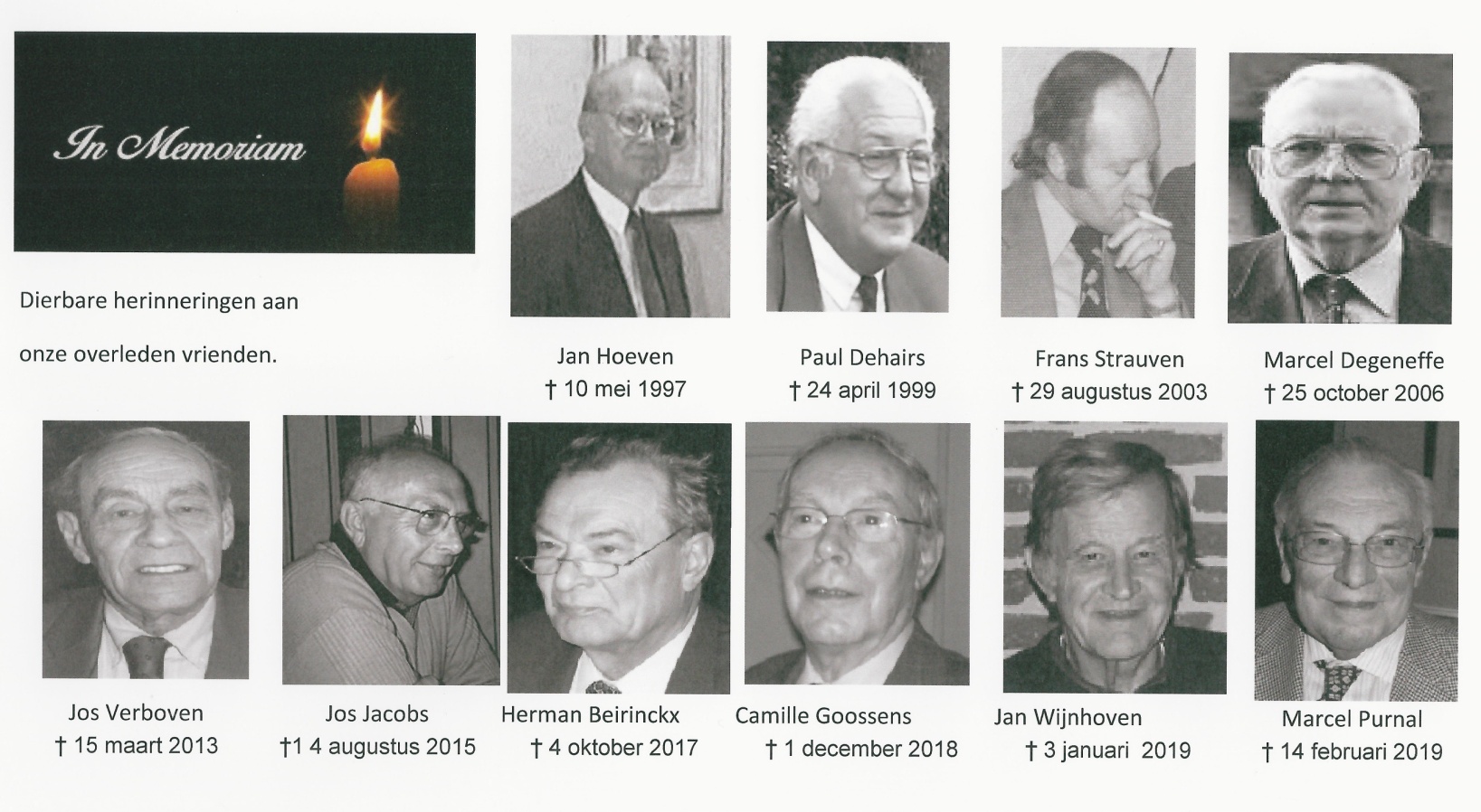 20/21 Patrick Ruppol, Raf Swartenbroeckx en Stefan VanweddingenIV.	ONZE CLUB - COMITE  WERKING  1.  Statutaire Comités     Er wordt in de club naar gestreefd om ieder lid in een comité onder te brengen en    verantwoordelijkheden te geven. Een comité is dus een groep leden met een door de clubpresident aangeduide voorzitter. Het aantal comités is wisselend volgens de jaren, maar de basiscomités zijn de volgende:    Het comité Aanwerving en het comité Statuten & Reglementen. De onmiddellijke past voorzitter leidt automatisch het comité Aanwerving en wordt bijgestaan door zijn vier laatste voorgangers. Zij onderzoeken de nieuwe kandidaturen die door de leden worden binnengebracht. De  procedure van aanwerving wordt in detail uitgelegd in het huishoudelijk reglement van de club. Er wordt niet over één nacht ijs gegaan als men nieuwe leden aanwerft, dit om moeilijkheden te vermijden zowel voor de kandidaat als voor de club. Op te merken valt dat er nog steeds geen vrouwelijke leden tot de club behoren. Het comité Statuten & Reglementen is verantwoordelijk voor het "up-to-date" houden van de statuten en het bijwerken en aanpassen van het huishoudelijk reglement van de club.Het Fundraising- en Public Relations comité. Houdt zich bezig met de organisatie van alle activiteiten die geld moeten opbrengen voor de sociale kas. Het is dus feitelijk een "fundraising" comité, om het in het Engels te zeggen. Voor sommige grotere projecten wordt in het feest comité een "projectmanager" aangeduid die zich speciaal met dit ene project bezig houdt. Dit comité heeft over de jaren ongeveer 500,000 Euro samengebracht, of meer dan 20 miljoen oude BEF. 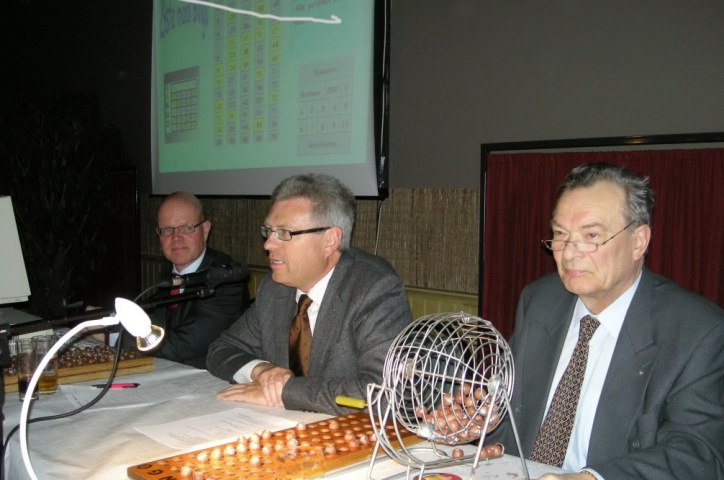 Vaste organisaties waren lang de kaarsen- en wafelverkoop op de Grote Markt tijdens de kerstdagen en de Bingo een goede maand later. Onze aanwezigheid op de kerstmarkt is wel afgelopen, maar de Bingo gaat al bijna zoveel jaren mee als de club oud is met gedurende jaren Herman Beirinckx als ’afroeper’, de laatste jaren nu opgevolgd door Edwin Dehaes. Sinds 2002 is de organisator nog altijd Michel Delorge. De eerste uitgave ging door op 18/11/1978. Omdat de data in het begin wat wisselden, en er soms eens een jaar werd overgeslagen, ging die in 2022 voor de 42ste keer door! Een groot deel van de prijzen wordt door de leden zelf geschonken. Het idee van die Bingo komt van de vroegere luchtmachtbasis Brustem, waar dit een jaarlijkse traditie was. Regelmatig werden bovendien allerlei activiteiten geprogrammeerd, zoals thema-avonden, concerten, kooravonden enzovoort. Zelfs organiseerde de club in 91 een ‘Tien om naar te zien’ concert met Vlaamse zangers (waaronder Helmut Lotti!) naar een idee van Kris Geelen, waar 2000 man is op afgekomen. Grootse projecten waren eveneens een bloemententoonstelling in de hoofdkerk opgeluisterd met een hele reeks concerten ter gelegenheid van 75 jaar Kiwanis International. Het jaar daarop volgde nog een kleinere uitgave van die bloemenversiering in de Sint-Maartenskerk. Ook kende 5 jaar na mekaar een Modedéfilé-diner een groot succes. Die werden telkens voorgesteld door tv speakerinnen.             
Daarna zijn er twee hoofdactiviteiten bijgekomen. In augustus organiseerde de club de Vannitsen-Classic. Dit is een weekend met een uitgezet parcours voor getrainde wielertoeristen met afstanden van  ongeveer 80, 130 en . Voor de families zijn fietstochten voorzien van ongeveer 15, 30 tot . De zaak werd op zondag afgesloten met een barbecue. Deze organisatie was in 2017 aan zijn één en twintigste uitgave toe. De eerste ‘fietsdag’ ging feitelijk al door op 22/08/1993 als onderdeel van de activiteiten van het sportcomité onder Jos Malcorps en was aanvankelijk wat kleinschaliger. Na vier jaar ging dan op 24/08/1997 de eerste echte ‘Classic’ voor wielertoeristen door die de naam kreeg van een Sint-Truidens renner. De organisatie ging door in samenwerking met de Zuid Limburgse Wielerclub. De toeloop werd zo groot dat de zaak niet meer mocht groeien of we konden het niet meer aan. In 2011 telden we bijna 2000 deelnemers. Jan Wijnhoven heeft het  langste aan deze kar getrokken. In 2010 nam Michel Deltour de fakkel over en in 2016 Koen Berteloot. Na 21 jaar werd nu om allerlei redenen jammer genoeg met deze activiteit gestopt. Begin november is er de tweedehands Boekenbeurs. Over de jaren verzamelde de club zowat 60.000 boeken, die nauwkeurig geklasseerd en geprijsd worden. De klanten komen tot uit Nederland en een grote groep verzamelaars staat iedere keer de eerste dag al een uur op voorhand voor de deur. We zijn één van de grootste beurzen op dit gebied in Vlaanderen geworden. Kris Geelen snoepte het idee af van de club van Liège die zoiets al meer dan dertig jaar doet. De beslissing voor onze club werd genomen half 1996 en gedurende twee jaar werden er boeken bijeen gebracht totdat we op 7 en 8 november 1998 over 15.000 exemplaren beschikten en de eerste verkoop kon doorgaan in de sportzaal van het College. De vaste datum is het tweede weekend van het Allerheiligenverlof. De verkoop gaat nu al door vanaf donderdag. In 2021 is het dus de 23ste uitgave geweest, met als voorzitter na Jo Meurice nu Michel Top. Deze twee organisaties zijn, samen met de bingo, samen nu jaarlijks goed voor ongeveer 25.000 Euro opbrengst. De fietsklassieker brengt vooral op door de sponsoring, de bingo op de sponsoring van de leden zelf, terwijl de boekenverkoop bijna geen investering vergt en enkel draait op het werk van de leden. Bijna dagelijks was Herman Beirinckx, die van het triëren zijn hobby gemaakt had, aan het werk op onze boekenzolder van het College. Iedere maandagavond komen daarbij ook een groepje leden het hele jaar door triëren en prijzen. Opvallend is wel dat de leden van het boekencomité de helft uitmaken van de eerste 20 leden van de club. In 2017 vierde de beurs zoals gezegd haar 20ste uitgave en kreeg dan ook bijna een ganse bladzijde in de plaatselijke pers.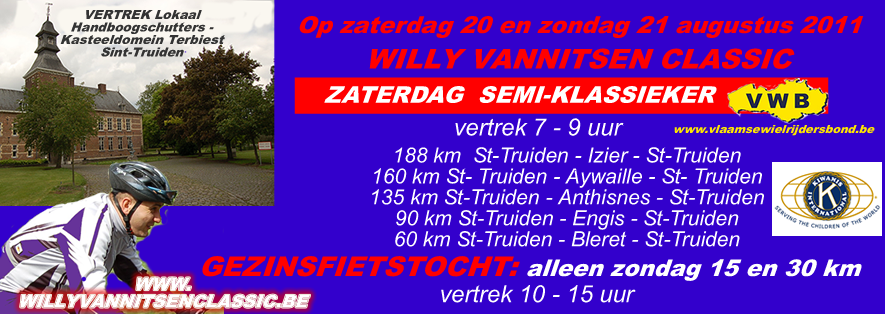 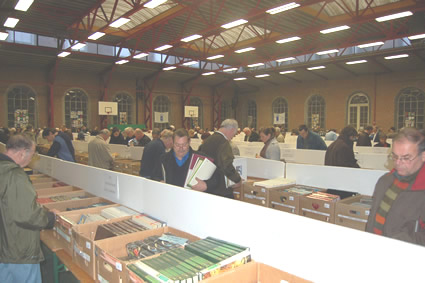 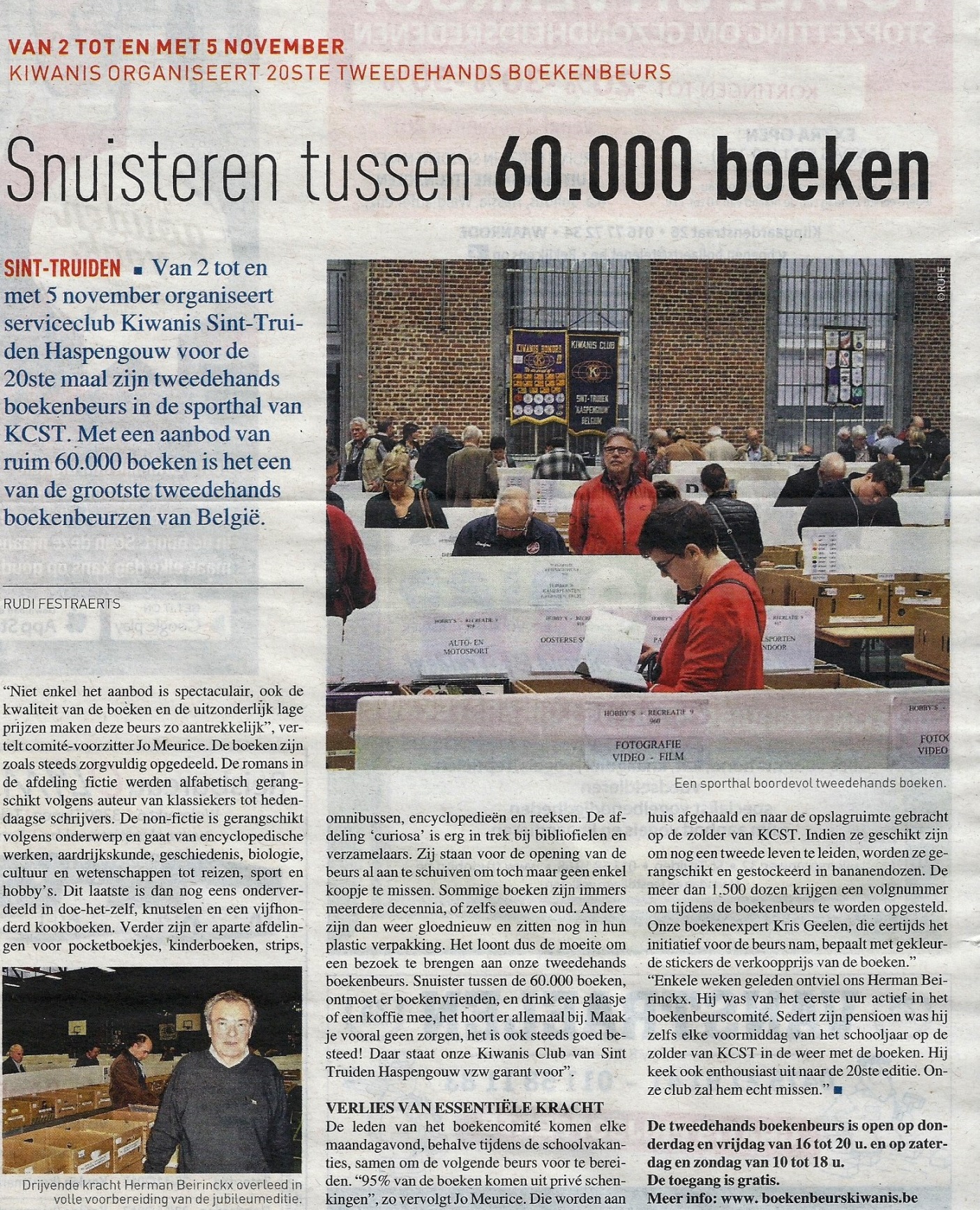 Het enige nadeel van onze huidige drie ‘moneymakers’ is het feit dat het een beetje een routine geworden is, en de club is naarstig op zoek naar een mooie nieuwe activiteit, die evenveel geld in het laatje brengt. Hiervoor bestaat er nu een comité Innovatie in de club onder leiding van Johan Boelen, die dit jaar voor de tweede keer een ‘Rat Pack Night’ organiseerde, een prestigieuze soirée met muziek uit de fifties, die na een klein verlies vorig jaar nu ook een mooie winst heeft vertoond. In 2018 is het Tom Raepers die zijn schouders onder deze organisatie heeft gezet. Het heet nu de ‘Nacht van Kiwanis’. In 2022 zorgde Stefan Meekers voor de eerste keer voor een ‘Bloesemrun’ loopwedstrijd. Zonder te willen overdrijven kunnen we wel met een gerechtvaardigde fierheid stellen dat door de jarenlange actieve carrière van de club de naam Kiwanis in de streek van Sint Truiden geen onbekende meer is. Om dit op een tastbare manier te vereeuwigen, richtte de club tenslotte in samenwerking met stad en provincie op de Sint-Truidense Grote Markt in het jaar 2000 een monument op. Het gaat om een bronzen replica van het stadhuis met Brailleteksten. In 2009 kwam er een gelijkaardige maquette bij, ditmaal van de middeleeuwse abdijkerk, onthuld op 22 november, de dag voor de naamdag van onze Heilige Trudo. De initiatiefnemer was telkens Kris Geelen. 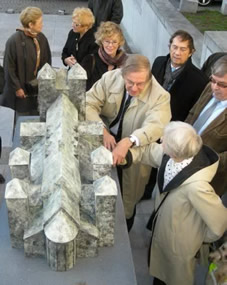 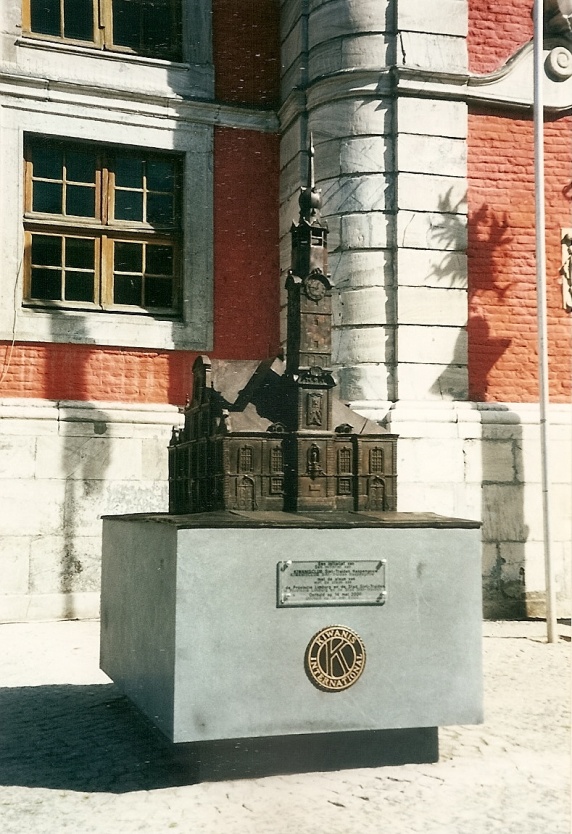       .Het protocolcomité Houdt zich bezig met de interne activiteiten van de club, zoals de ladies night, de machtsoverdracht, de sprekers, toeristische, sportieve of culturele uitstappen, clubweekends, enzovoort. Zorgt ook voor de organisatie van de statutaire vergaderingen en het bezorgen van bloemetjes en geschenken waar nodig. Tijdens de lustrumjaren worden toeristische en gastronomische weekends ingericht zoals in Laroche (1986), de Westhoek (1991), Luxemburg (1996), Bouillon (2001), Saint Omer (2006), Keulen (2011) en Zeeland (2017). Tussendoor waren er nog  weekends in Brugge, Antwerpen, de Elzas en Aken. Op 23/5/2017 hadden we onze vergadering nummer 900 en op 13/6/2017 organiseerde het comité een ludieke viering van de 40 jaar van de club samen met de ladies. Piet Guttermann zorgde toen voor het nodige historische filmmateriaal. Op te merken valt dat de laatste jaren ook elke voorzitter een dagje uit organiseert. Zo waren er de uitstappen naar Luik (2x), Charleroi, Gent (2x), Eindhoven, Brussel, Rotterdam, Zeeland enz. De ambtsoverdracht van de voorzitters wordt elk jaar met luister gevierd in oktober, soms zelfs op (internationale) verplaatsing. Het comité beheert verder onze stock aan materiaal, zoals vlaggen, fanions, certificaten, fotoalbums, video-opnames, de volledige collectie Kiwanigrams en Kiwanis Magazines enz.Het sociaal comité. Onderzoekt welke projecten onze steun nodig hebben. Over de jaren zijn er een hele reeks projecten gevolgd die regelmatig gesteund worden en daarenboven nog een hele reeks eenmalig. In het volgende hoofdstuk wordt hier nader op ingegaan. Het comité gaf de hoger vermelde miljoenen (Bef) uit die door de fundraising zijn binnengehaald. Ter gelegenheid van het zilveren jubileum van de club kon de voorzitter, Jo Meurice, twee cheques van 25.000 Euro overhandigen.Het  comité externe betrekkingen. Aanvankelijk was dit comité enkel verantwoordelijk voor de oprichting en begeleiding van nieuwe Kiwanis clubs. Zo waren we tien maal peter. De club van Legnica (Liegnitz) in Polen gaan we niet meetellen (het was een zowat doodgeboren petekind). Het comité zorgt ook voor contactbezoeken zowel met andere Kiwanis clubs als met andere serviceclubs, deze laatste op lokaal vlak wel te verstaan. Het coördineert de deelname van de leden aan clubvergaderingen en andere feestelijkheden door deze clubs ingericht. In Sint-Truiden bestaat al jaren een Interserviceclub organisatie, die de activiteiten van de verschillende serviceclubs van de stad coördineert. Nu begint daar wat structuur in te komen en onze club leverde sinds enkele jaren hier de voorzitter van in de persoon van Erik Stas. Hij werd in 2014 opgevolgd door een lid van de Soroptimisten, de partner van Luc Vandenbergh. Sinds 2019 hebben we nu ook een ‘ambassadeur’ die de contacten met de andere clubs van de Divisie moet verzorgen, in de persoon van Pascal Brepoels. Tevens werkt het comité aan de bevoorrechte contacten en jumelages van onze club met andere Kiwanis clubs, zoals deze van Sambreville, Douai en Chalon-sur-Saône (Frankrijk). In oktober 94 waren wij bij onze Franse vrienden voor een weekend te gast, terwijl zij in mei  Sint-Truiden werden ontvangen. De officiële jumelage werd op 16 september  Chalon-sur-Saône bevestigd. De laatste twintig jaar is er op dit gebied wel niets meer gebeurd.2. Comités ad hocNaargelang de plannen van de voorzitter komen hier soms nog enkele comités bij, die soms bij andere zijn bijgevoegd, zoals comités voor cultuur, sport, archief, materiaal enzovoort. Nieuwe functies zijn  de ‘lector’, die de binnengekomen verslagen van de andere clubs resumeert, en de ‘webmaster’, gedurende jaren Piet Guttermann. Patrick Ruppol heeft  tenslotte iets nieuws ingevoerd. Hij benoemde de verkozen directeurs als voorzitters van 5 supercomités, nl; sociale doelen (Karel Sweldens), Sport (Raf Verboven), Cultuur (Kris Geelen), Netwerk (Jo Meurice), en Interne Steundiensten (Bob Belet).  Rob Visser nam het systeem over; enkel Kris Geelen werd vervangen door Roland Thierie. Deze laatsten waren in 2009-2010 bovendien respectievelijk secretaris en penningmeester van de Divisie Limburg Haspengouw  naast Luitenant-Gouverneur Michel Top. Van het toewijzen van een comité aan de directeurs is later terug afgestapt. Michel was ook divisiesecretaris van Kris Geelen en Patrick Ruppol.Onder sociale doelen: selectie sociale projecten, maatschappelijke dialoog en verbinding seniorleden. Onder sport; Vannitsen Classic, Bingo en sportaanbod club. Onder cultuur: boekenbeurs, cultuuraanbod club en monument (maquette van de Sint-Trudo abdij). Onder Netwerk: foundation, externe betrekkingen, interservice, aanwerving. Onder Interne Steundiensten: protocol, archief en magazijn, statuten, databasemanager, publiciteit.3. De Comités en hun voorzittersa. Comité Voorzitters	Hieronder de lijst van de voorzitters van de belangrijkste comités over de voorbije jaren.Vanaf dan is er geen feest- of fundraisingcomité meer en wordt het gesplitst volgens zijn drie grote onderdelen; Boeken, Bingo en Vannitsen.          Boeken      Bingo.      Bloesem Run    Sociaal       Aanwerving          PR         Protocol21/22   M.Top	     M.Delorge    S.Meekers 	  P.Ruppol	 L. V.d.Bergh        N.Stas     P. LowetteWisselende structuren.Feitelijk is het moeilijk om nu nog een volledige lijst te geven van de verschillende comités en/of functies. Vanaf het jaar 2005-06 zijn er bijvoorbeeld buiten het bestuur niet minder dan 10 comités met daarenboven nog 5 eenmansfuncties. We zetten ze even op een rijtje:- Public Relations (PR) comité onder Benny Janssis (vroeger Norbert Stas, RobertJonckheere   enz.) - SOB comité onder Jo Meurice (vroeger Piet Guttermann, Herman Beirinckx, Patrick Ruppol enz.)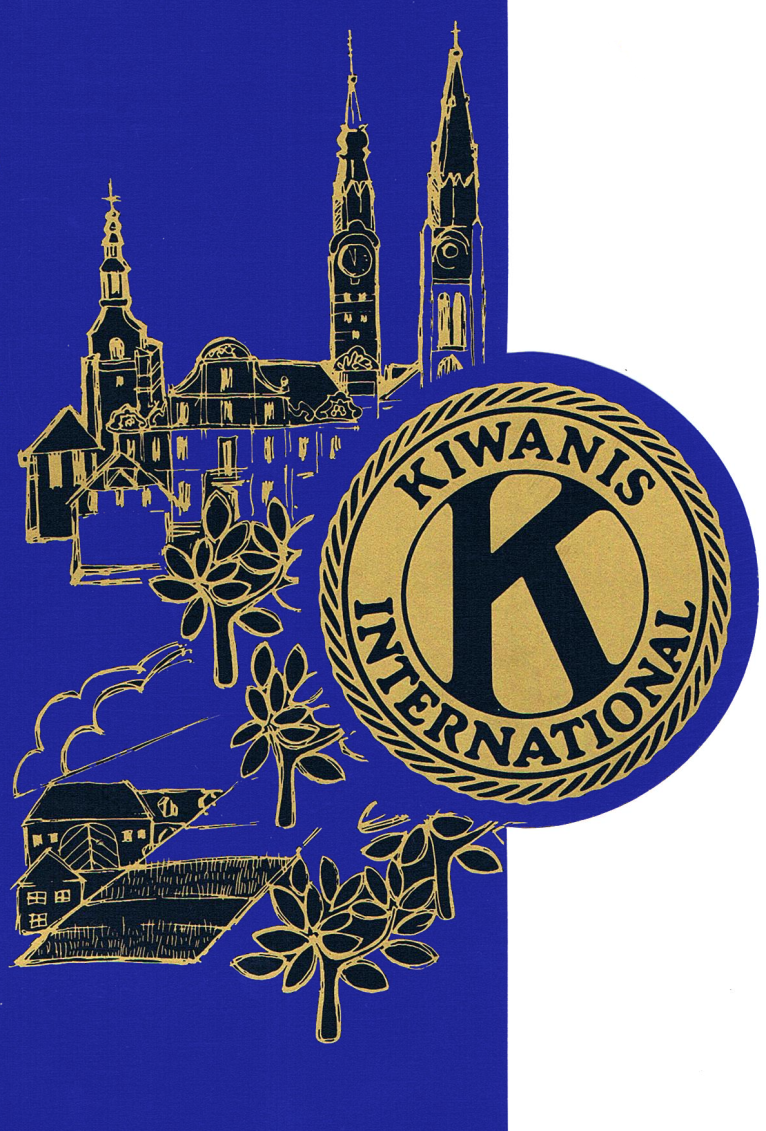 - Statuten comité onder Luc Jenné, Herman Pittomvils en Camille Goossens- Archivaris en materiaalmeester met Johan Boelen (vroeger Marcel Purnal)- Webmaster en club DBM (databasemanager)  Piet Guttermann, nu Stefan Meekers.- Lector met Stefan Meekers, nu Michel Top.- Vertegenwoordiger van de Foundation met Jo Meurice- Voorzitter van de Interservice met Erik Sta- Patrick Ruppol maakte in zijn jaar zoals gezegd van de directeurs een soort overkoepelende comité voorzitters: sociaal (Karel) – Sport (Raf) – Cultuur (Kris) – Netwerk (Jo) – Interne Steundiensten (Bob Belet en Norbert Stas)- In 2015 is er ook cultuur (Bernhard Paternotte), Innovatie (Johan Boelen) en PR (Pascal Arickx). - In 2017-2018 valt de Vannitsen Classic weg en zijn de commissies de volgende:Boeken (Jo Meurice) Bingo (Michel Delorge) Sociaal (Peter Nijskens) Aanwerving (Benny Janssis) Protocol (Peter Lowette) Cultuur (Bernhard Paternotte) Statuten (Luc Jenné) PR (Pascal Arickx) Toekomst (Tom Raepers en Koen Berteloot). V. SOCIAAL.                              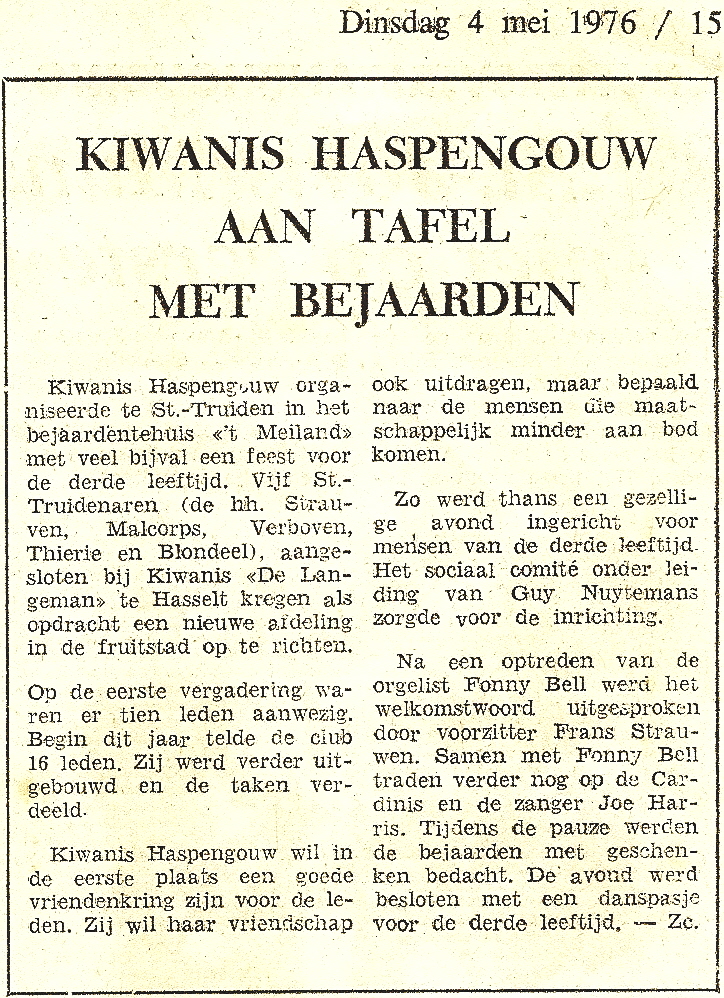 1. Lokale Service projecten.Een hele reeks lokale organisaties konden (en sommigen kunnen nog) sinds jaren op onze steun rekenen. In plaats van één enkel project te steunen, verkiest de club zijn hulp te verdelen over verschillende projecten, in die zin dat ze bijspringt als de officiële kanalen in gebreke blijven. Het volledig steunen van een project dat geen andere middelen van bestaan kent is onmogelijk Daarom springt de club bij voor extraatjes, die het officiële systeem niet kan leveren, of helpt projecten opstarten.a. Het kerstfeest voor de minstbedeelden van het O.C.M.W. werd gedurende 25 jaar georganiseerd met belangrijke hulp van onze dames.b.  Het Tehuis "Levenslust" te Orsmaal. 	Een oud schoolgebouw werd mede door onze zorgen verbouwd tot een "thuis" voor een 	onthaalgezin. Meer speciaal werden voor deze probleemkinderen ook vakanties mogelijk 	gemaakt en kwam ook enkele malen Sinterklaas op bezoek. Deze steun gaat 	ononderbroken door sinds juli 1978.De vzw Wiric. 	Is een opvangcentrum, dat zorg draagt voor een bezigheidstherapie voor mentaal en 	lichamelijke minder-validen. Sedert het ontstaan van deze vennootschap heeft Kiwanis 	beheersfuncties waargenomen en vooral in de aanloopfase financiële bijdragen geleverd, 	die de start en het succes ervan waarborgen sedert oktober 1980. Enkele jaren geleden 	werd door onze club een busje ter beschikking gesteld personenvervoer.'t Heft. 	Is een project dat tot doel heeft licht mentaal gehandicapten opnieuw te integreren in de 	maatschappij. Het opzet van dit initiatief is deze mensen de zorg voor zichzelf bij te     brengen om hen te leren "het heft in eigen handen te nemen".e.  Mensen helpen mensen. 	Het is een centrum voor sociale dienstverlening, een eerstelijnsdienst waar iedereen 	terecht kan voor steun en hulp op verschillend gebied. Er wordt zowel administratieve als       	financiële hulp verleend aan de mensen die de weg niet vinden in ons ingewikkeld 	systeem van sociale voorzieningen. Kiwanis Sint-Truiden leverde niet alleen een hele tijd      de directeur van deze organisatie in de persoon van Herman Beirinckx, maar helpt de      dienst in zijn moeilijke periodes.f. 	Bewust. 	Is een project in de opstartfase dat uiteindelijk tot doel heeft in de stad een     honderd zestigtal plaatsen te bezorgen aan ex-psychiatrische patiënten om hen een       vorm van begeleid wonen te kunnen waarborgen. Het is een pilootproject voor      Vlaanderen en onze club is fier van ook hier weer financieel te helpen de periode te      overbruggen van onvoldoende financiering door de overheid.g. Het stedelijk zwembad 	werd op allerlei manieren meer toegankelijk gemaakt voor minder-validen en 	verschillende apparaten werden ook tot dit doel aangekocht. Dit leverde onze club het ‘	peterschap’ van dit zwembad op wat bewezen wordt door een plaquette aan de ingang.      Hetzelfde deden we voor verschillende sporthallen.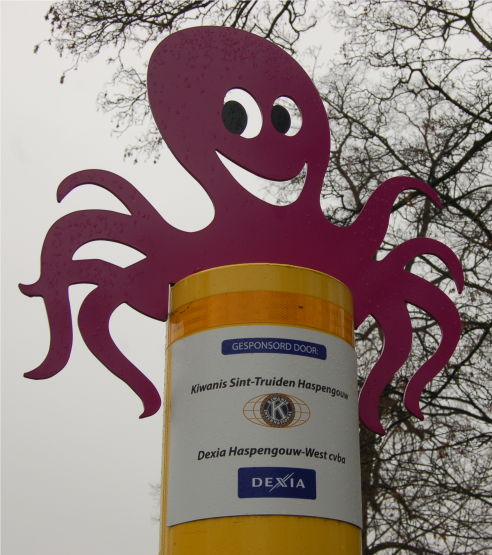 h. De stedelijke scholen krijgen sinds een vijftiental jaar van onze club           boekenbons voor leerlingen verdienstelijk vooral op   sociaal gebied. Wij steunden ook de oprichting van    de zgn ‘Octopuspalen’ die de aandacht van de autobestuurders moeten trekken bij de ingang van    de scholen.i. Toxan,     een organisatie voor hulp aan verslaafden krijgt    ook al 20 jaar onze steun.j. Sancta Maria, het plaatselijke psychiatrische ziekenhuiskreeg steun voor verschillende projecten ten dienste van patiënten en hunfamilies, onder andere computers en een speeltuin.k. Het Rode Kruis 	van Sint-Truiden kreeg belangrijke geldelijke steun voor haar ziekenwagen en 	aanhangwagen.l. Een Hart voor Limburg. 	Sinds enkele jaren steunen we deze organisatie die verschillende sociale projecten in de 	provincie Limburg overkoepelt.     m.’t Gildehuis:     Een thuis voor senior ‘Wiricgasten’ in de Gildestraat. Onze club is peter van deze locatie.n. De Egeltjes:Zij zetten zich in voor de opvang van de meest kwetsbare kinderen van Sint-Truiden, kinderen die extra zorgen nodig hebben. Financiële steun en advies.o. Scholen:      Steun aan scholen die kinderen opvangen met gedrags- en/of leerproblemen.     De Liaan (Nieuwerkerken)     Sint-Jan-Berchmansschool (Sint-Truiden)     Buso De Regenboog (Sint-Truiden)     De Kids (Hasselt)  p. Projecten zieken en gehandicapten     Gdag, G- Wimbledon, G- fitness, Ado Icarus (Gingelom), RA Limburg.	En dit is maar de lijst van enkele terugkerende steunprojecten. De volledige lijst is 8 	bladzijden lang. Toch vermelden we nog even: de Kiwanispop en de Mediclowns in het 	ziekenhuis Sint-Trudo, ‘Make a Wish’, ‘Kom op tegen kanker’ en Stichting tegen kanker 	met de ‘Levensloop’,  steun aan de Compostellagangers van het OCMW, Sint-Vincentius, 	palliatieve thuiszorg, methadoneproject, Sonar, het centrum voor algemeen welzijn enz    	enz.	De stad Sint-Truiden heeft in 2011 onze club erkend als de organisatie die hier aan de top staat wat lokaal sociaal werk betreft, en Karel Sweldens als voorzitter van ons sociaal comité en Leo Kretzers als contactpersoon met ‘de stad’ mochten een ‘trofee’ in ontvangst nemen in naam van de club.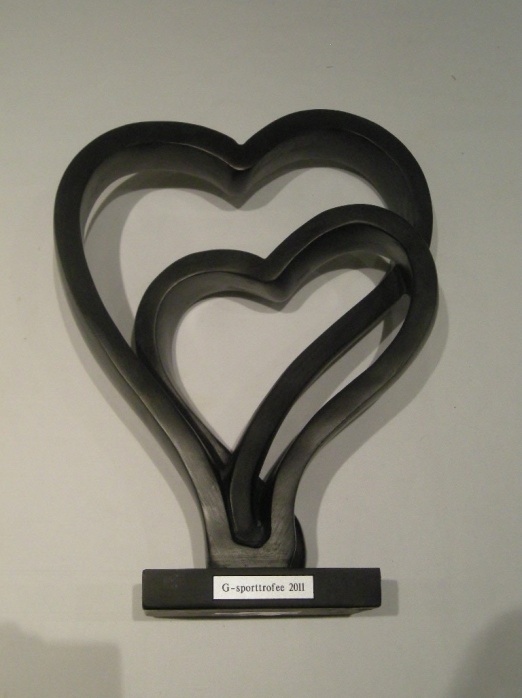 2. Nationaal project Special Olympics Belgium (SOB)Het district BFLM, en nadien het district Belgium-Luxembourg, is door middel van de VZW “Aktie & Deelname” nauw betrokken met Special Olympics Belgium, de lokale jaarlijkse organisatie van spelen voor mentaal gehandicapten.Via een jaarlijkse collecte van 250 tot 300 Euro per club van het district wordt Kiwanis gewaardeerd als één van de hoofdsponsors van dit gebeuren, dat ieder jaar wisselend in verschillende provincies plaats vindt tijdens de maand mei.   Bovendien zijn ieder jaar talrijke clubs aanwezig in het Kiwanis dorp, waar voor animatie en restauratie wordt gezorgd voor deelnemers en bezoekers aan deze spelen. De club van Sint-Truiden was altijd aanwezig als de organisatie zich tenminste niet aan de andere kant van het land bevond. We zorgden voor de verkoop van belegde broodjes, een erg arbeidsintensieve bezigheid, nu de laatste jaren vervangen door taart met koffie. De opbrengst gaat steeds integraal naar SOB. We hadden hiervoor zelfs een koeltoog aangekocht. Gedurende meer dan 15 jaar is dit project geleid door Piet Guttermann, nu sinds enkele jaren opgevolgd door Jo Meurice   en daarna door Patrick Ruppol. Noteer op de foto de speciale T shirts waarmee onze ganse club is uitgerust.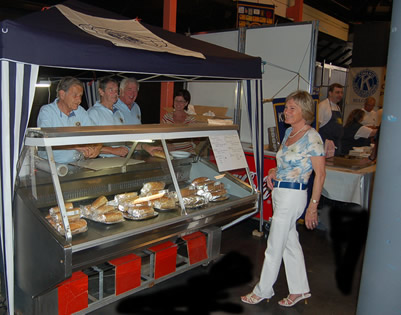  3. Internationale Projecten	1) Aardbeving Italië	2) Actie Roemenië	3) Rampenfonds Nîmes	4) Worldwide Service Projects: door Kiwanis InternationalI.D.D. “Iodine Deficiency Disorders”  (tussen 1993 en 2006) is een initiatief, gelanceerd door KI President Arthur Swanberg tijdens de KI te Nice (France) in 1993.  Het opzet is de uitroeiing van alle kwalen die verband houden met een tekort aan jodium in de voeding.  Meer  dan 75 miljoen dollar werd hiervoor wereldwijd ingezameld en samen met UF besteed aan installaties om jodium toe te voegen aan het keukenzout.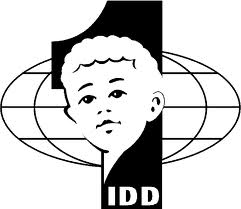     b. In 2011 tijdens de Conventie te Genève lanceert	 KI President Sylvester Neal een nieuw project 	“ELIMINATE”. Opnieuw samen met UNICEF wil Kiwanis International tetanus bij 	zwangere vrouwen en pasgeborenen bestrijden door middel van een groots 	opgezet programma van 	inentingen in 40 landen (kostprijs 110 miljoen  US $).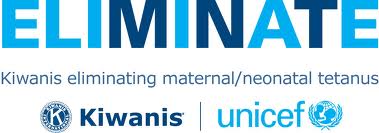 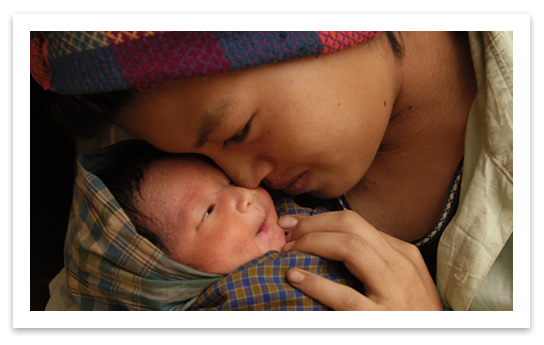           5) Tchernobyl	6) Library San Fernando voor de aankoop van leerboeken voor kansarme	     schoolgaande kinderen van het Saint Louis College op de Filipijnen.	7) Kosovo vluchtelingen.	8) Serajevo en Zagreb.	8) Tsunami ZO Azië	9) SOS kinderdorpen – KIWA SCHOOL KINSHASA: peterschap door het 	     district BELUX over 100 lagere schoolkinderen.            	10) Aardbeving Haïti.   	11) Natuurramp Pakistan.	12) Mobiele School.	13) Project waterputten Afrika.	14) Noodkreet Oost Afrika.	15) Aardbeving Japan.	16) Vonkita, een Montessorischool in Nicaragua.           17) Kishor Nagar, opvanghuis en school voor weeskinderen in Indië.           18) Kinderen van Senegal. 4. Culturele projecten.Plafondschildering Sint-Martenskerk.Theater op de markt.Steun muziekverenigingen.Bronzen maquette stadhuis.Bronzen maquette abdij.6)  Info geschiedenisboekje Sint-Truiden Stad en Abdij voor leerlingen derde graad.	5. Historiek Fundraising & Sociale Reserves. In  totaal heeft de club in 45 jaar zowat 20 miljoen Bf of 500.000 Euro bijeengebracht voor haar sociale en culturele doelen. Dit is dus een gemiddelde van een half miljoen Bf per jaar. De laatste tien jaar wordt dat gemiddeld per jaar één miljoen Bf of 25.000 Euro. Het grootste deel is natuurlijk al aan deze doelen geschonken, maar er is toch nog een belangrijke reserve aanwezig voor onvoorziene uitgaven. We zoeken wel nog altijd naar een groot mediatiek project, liefst ten voordele van kinderen, waar we eens wat meer aan kunnen schenken.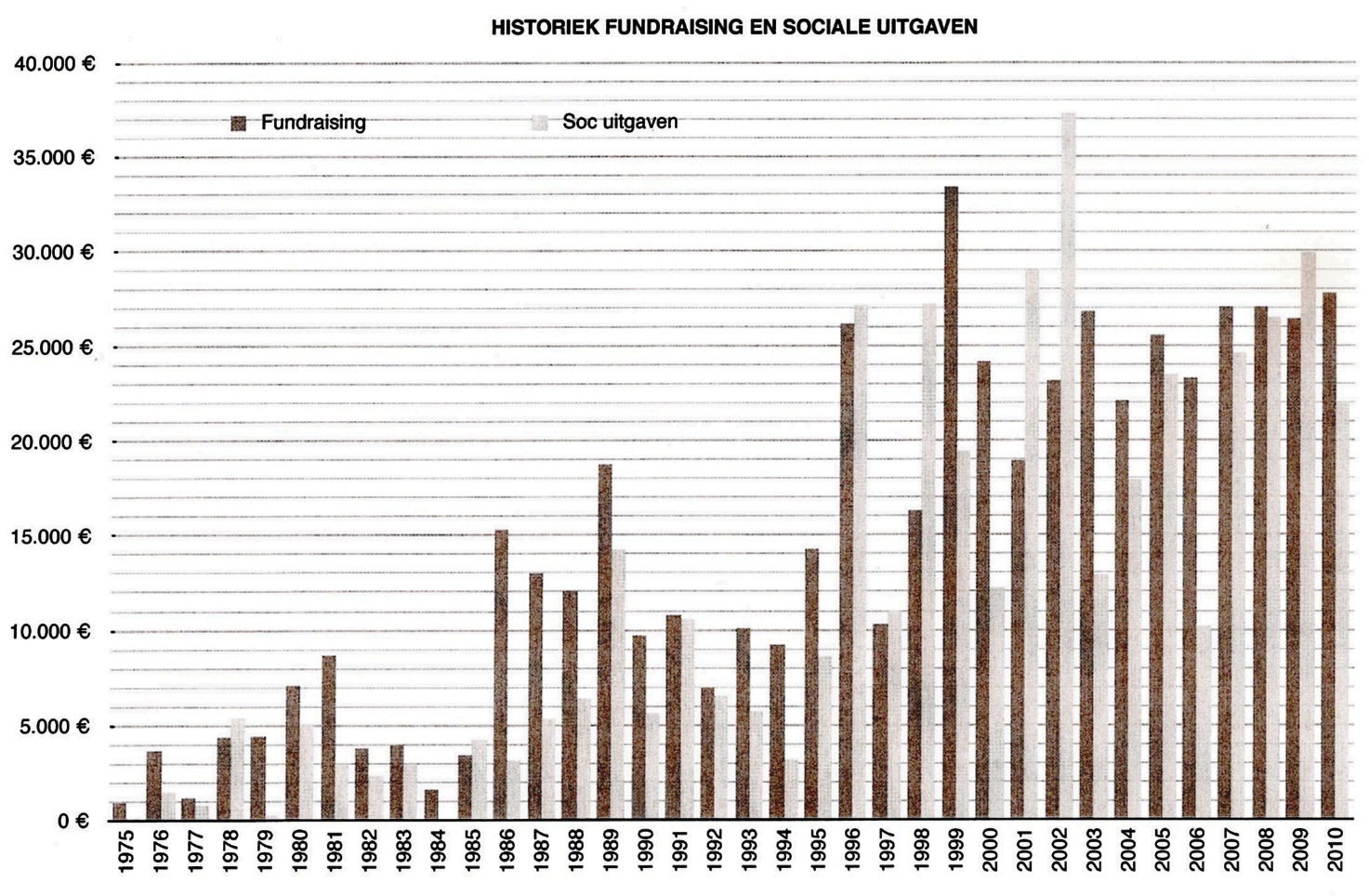 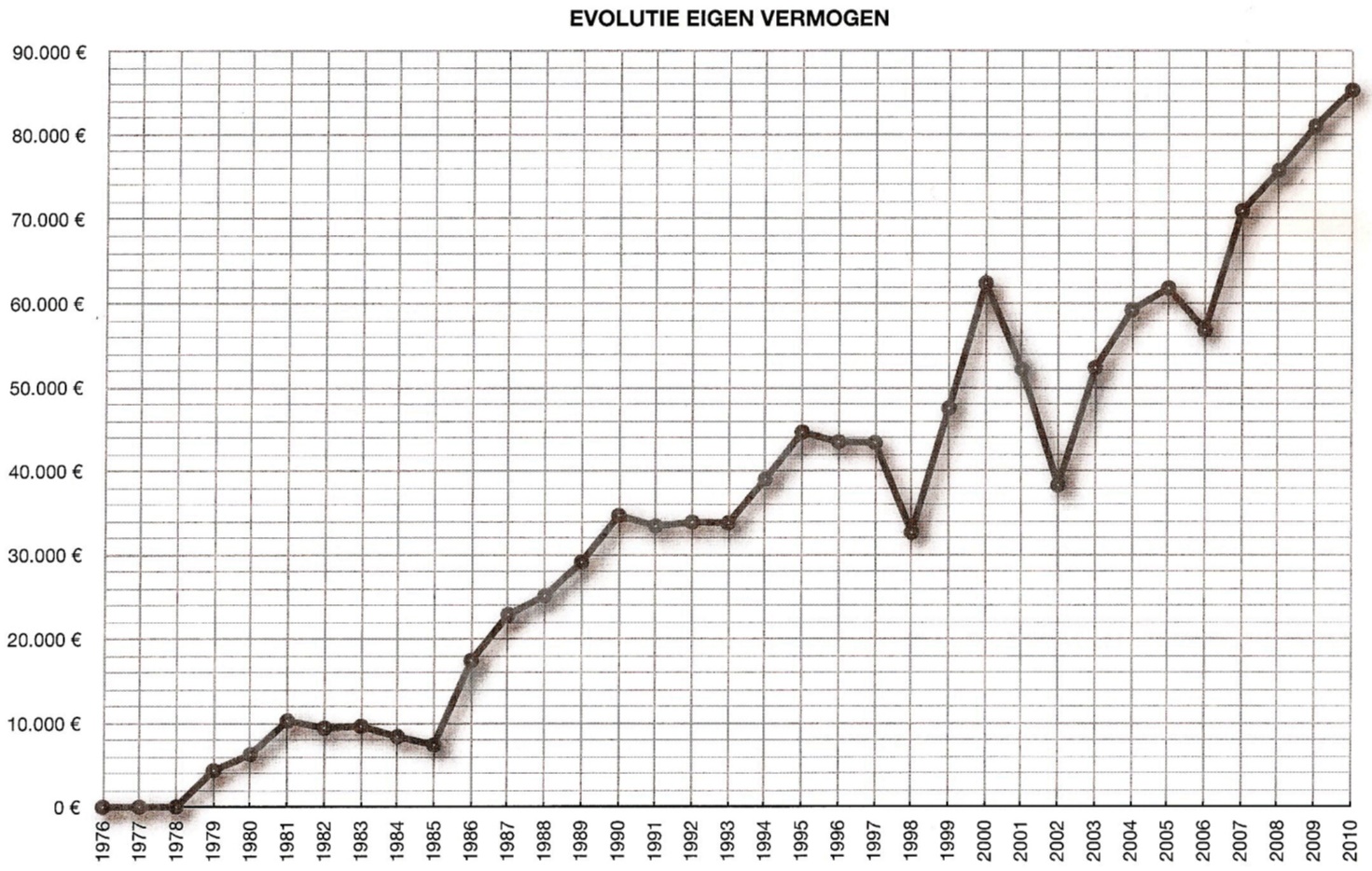 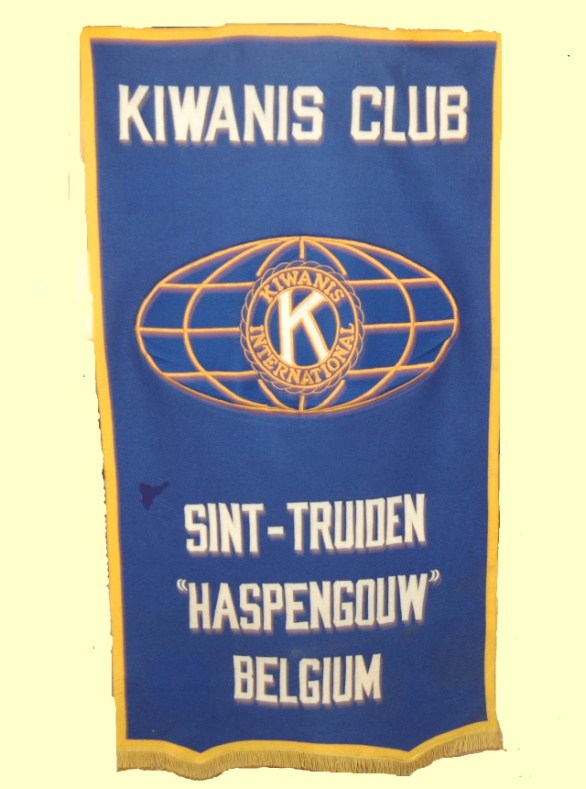                       Dimitri Lowette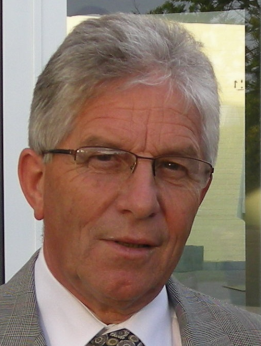 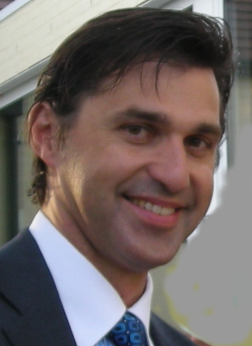       Peter Lowette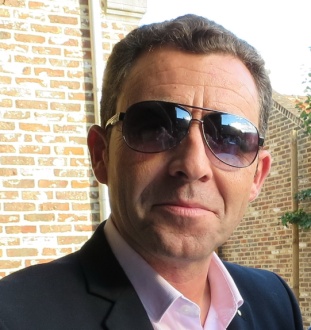          Jo Meurice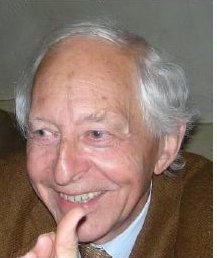                     Patrick Ruppol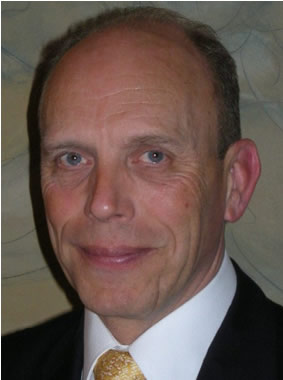              Rob Visser     Marc Vreys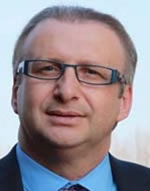            Jo Zeegers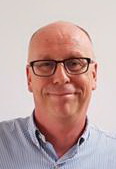 FeestSociaalAanwervingExpansieProtocol75/79Beirinckx H.NuytemansMalcorps79/80Verboven J.SteelsGuttermannPittomvils80/81MalcorpsDe VooghtRobijnsPittomvils81/82MalcorpsRobijnsJennéStas E.82/83Stas E.Schoofs Fr.DegeneffeSchoofs J.83/84Stas E.JacobsVerbovenDe Vooght84/85DeltourMalcorpsJennéVerbovenTop85/86DeltourBeirinckx H.PittomvilsTopDe Vooght86/87Beirinckx H.GuttermannJonckheereVerboven J.Fisette87/88Beirinckx H.HannesStas E.Verboven J.Jacobs88/89Beirinckx H.JacobsGuttermannGoossensTop89/90Beirinckx H.GuttermannPurnalMeuriceTop90/91Beirinckx H.HannesJennéStultjensTop91/92BeletGuttermannDe VooghtStultjensSweldens92/93Stas E.GuttermannThierie R.StultjensSweldens93/94Stas E.SweldensNolensMeuriceLambeets94/95Stas E.SweldensTopVerbovenGoossens95/96Stas E.RuppolMievisMeuriceDe Vooght96/97Stas E.RuppolDeltourMeuriceDe Vooght97/98DelorgeRuppolStultjensDehairsStas N.98/99DelorgeDegeneffeHannesPittomvilsStas N.99/00Beirinckx H.GuttermannSweldensPittomvilsTop00/01BeletGuttermannGeelenNolensDehaesBoekenBingoVannitsenSociaalAanwervingExpansieProtocol01/02BeirinckxBeirinckxWijnhovenStas N.WijnhovenSmeyersSweldens02/03BeirinckxDelorgeWijnhovenStas N.MeuriceGeelenVisser03/04BeirinckxDelorgeWijnhovenSweldensLambeetsGeelenVisser04/05GeelenDelorgeWijnhovenNolensFransisJanssensVisser05/06GeelenDelorgeKretzersNolensBeletJanssensVisser06/07MeuriceDelorgeWijnhovenNolensBaldewijnsSmeyersVisser07/08MeuriceDelorgeWijnhovenNolensVerdingSmeyersVisser08/09MeuriceDelorgeWijnhovenSweldensKretzersVerdingStas N.09/10MeuriceDelorgeWijnhovenSweldensRuppolMeuriceStas N.MeuriceDelorgeDeltourSweldensVisserJanssisSmeyers11/12MeuriceDelorgeDeltourSweldensVanderveldenTopSmeyers12/13Meurice DelorgeDeltour   Van den Bergh DehaesTopVreys13/14MeuriceDelorgeDeltourVan den BerghSmeyersTopVreys14/15MeuriceDelorgeDeltourVan den BerghStas N.TopVreys15/16MeuriceDelorgeBertelootVan den BerghDelorgeVanweddingenLowette P.            16/17MeuriceDelorgeBertelootNijskens P.JanssensVanweddingenLowette P.17/18MeuriceDelorgeRaepersNijskensJanssisSweldensLowette P18/19TopDelorgeArickxNijskensMeekersSweldensRaepers19/20TopDelorgeNijskensVreysSweldensRaepers20/21TopDelorgeVreysSweldens